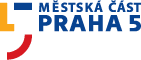 Závěrečný účetMěstské části Praha 5za rok 2015 Praha, červen 2016 ObsahObsah	21. Plnění rozpočtu příjmů a výdajů hlavní činnosti	4Příjmy	5Třída 1 Daňové příjmy	5Třída 2 Nedaňové příjmy	5Třída 3 Kapitálové příjmy	5Třída 4 Přijaté transfery a převody z vlastních fondů hospodářské činnosti	5Třída 8 Financování	8Výdaje	9Kapitola 01 	  Územní rozhodování a rozvoj bydlení	10Kapitola 02 	  Městská zeleň a ochrana životního prostředí	10Kapitola 03	  Doprava	11Kapitola 04	  Školství	11Kapitola 05	  Sociální věci a zdravotnictví	15Kapitola 06	  Kultura	15Kapitola 07	  Bezpečnost a veřejný pořádek	18Kapitola 08	  Bytové hospodářství	18Kapitola 09  	 Místní správa a zastupitelstva obcí	19Kapitola 10	  Ostatní činnosti	20Bilance příjmů a výdajů rozpočtu za rok 2015	212. Plnění finančního plánu zdaňované činnosti	213. Hospodaření s majetkem	244. Stav účelových fondů a finančních aktiv	25Fond rezerv a rozvoje	25Fond ekologie	26Sociální fond	26Fond rozvoje bydlení	27Fond „Revitalizace osady Buďánka“	275. Stav peněžních prostředků na bankovních účtech	286. Hospodaření příspěvkových organizací zřízených městskou částí	28Výsledky hospodaření	28Stav majetku k 31. 12. 2015	287. Hospodaření ostatních organizací založených městskou částí	29Informační centrum Praha 5, obecně prospěšná společnost	29Stav majetku k 31. 12. 2015	30Vývoj a konečný stav fondů k 31.12.2015	308. Vyúčtování finančních vztahů	30Vyúčtování finančních vztahů ke státnímu rozpočtu a rozpočtu hl. m. Prahy	30Odvody do rozpočtu městské části od organizací	31Ostatní odvody, převody a vypořádání	32Rekapitulace vyúčtování finančních vztahů a výsledku hospodaření	329. Zpráva o výsledcích přezkoumání hospodaření	32Přílohy:č. 1	Výsledky hospodaření MČ za rok 2015 v hlavní činnosti – příjmy celkemč. 2 	Výsledky hospodaření MČ za rok 2015 – přehled účelových dotací ze státního rozpočtu a rozpočtu hl. m. Prahy za rok 2015 a jejich čerpání do 31. 12. 2015č. 3	Výsledky hospodaření MČ za rok 2015 v hlavní činnosti – výdaje celkemč. 4	Výsledky hospodaření MČ za rok 2015 v hlavní činnosti – přehled investičních výdajůč. 5 	Výsledky hospodaření MČ za rok 2015 ve zdaňované činnosti celkem č. 6 	Výsledky hospodaření MČ za rok 2015 ve zdaňované činnosti – správní firmyč. 7 	Výsledky hospodaření MČ za rok 2015 ve zdaňované činnosti – ostatní zdaňovaná činnostč. 8 	Výsledky hospodaření MČ za rok 2015 – příspěvkové organizaceč. 9	Výsledky hospodaření MČ za rok 2015 – příspěvkové organizace, obecně prospěšná společnost, příděly do fondů a stanovení odvodůč. 10	Výsledky hospodaření MČ za rok 2015 – odměňování členů zastupitelstvač. 11	Přehled o pohybu dlouhodobého majetku MČ za roky 2013 – 2015č. 12	Přehled o pohybu dlouhodobého majetku organizací zřízených MČ za roky 2013 – 2015č. 13	Vyúčtování finančních vztahů MČ za rok 2015č. 14	Zpráva o výsledku přezkoumání hospodaření za rok 2015 Použité zkratkyMČ			Městská částÚMČ		Úřad městské částiZMČ               Zastupitelstvo městské části HMP		hlavní město PrahaMHMP	Magistrát hlavního města PrahySR		Schválený rozpočet UR		Upravený rozpočetHČ		Hlavní činnostDČ		Doplňková činnostRozpočet a finanční plán Městské části Praha 5 (dále jen městská část, MČ) na rok 2015, včetně rozpočtového výhledu na roky 2016 – 2020 byl schválen Zastupitelstvem  Městské části Praha 5 na zasedání dne 19.03.2015 pod číslem usnesení 3/3/2015. Hospodaření městské části se řídilo schváleným dokumentem a hospodaření příspěvkových organizací a ostatních organizací, jejichž zřizovatelem je městská část, se řídilo závaznými ukazateli stanovenými pro rok 2015.Závěrečný účet městské části za rok 2015 je zpracován v souladu s ustanovením § 17 zákona č. 250/2000 Sb. o rozpočtových pravidlech územních rozpočtů, v platném znění, a takto předkládán k projednání a schválení do orgánů městské části. Závěrečný účet podává informace o ročním hospodaření, obsahuje údaje o plnění rozpočtu příjmů a výdajů, údaje o hospodaření s majetkem a o dalších finančních operacích, včetně tvorby a použití fondů. Poslední část závěrečného účtu  obsahuje zprávu o výsledku přezkoumání hospodaření.1. Plnění rozpočtu příjmů a výdajů hlavní činnostiPřehled o schváleném rozpočtu, provedených rozpočtových opatřeních a dosažené skutečnosti k 31. 12. 2015. v tis. KčÚdaje o plnění rozpočtu příjmů a výdajů a o dalších finančních operacích v plném členění dle rozpočtové skladby jsou k nahlédnutí na ÚMČ, odboru ekonomickém (výkaz Fin 2 – 12 pro hodnocení plnění rozpočtu územních samosprávných celků). Podrobné komentáře jednotlivých správců rozpočtových podkapitol o dosažených příjmech a čerpání rozpočtu jsou k dispozici na odboru ekonomickém.PříjmyPříjmy rozpočtu městské části byly v průběhu roku 2015 navýšeny o celkovou částku 187.408,6 tis. Kč.  Navýšení rozpočtu ovlivnily přijaté účelové neinvestiční transfery ze státního rozpočtu, rozpočtu hl. m. Prahy, přijaté investiční transfery ze Státního fondu životního prostředí, z rozpočtu EU a další. Příjmy byly inkasovány v celkové výši 685.617.210,91 Kč, tj. plnění na 84 %.Třída 1 Daňové příjmyDaňové příjmy byly plánovány v celkové částce 84.100 tis. Kč a inkasovány v celkové výši 83.735,9 tis. Kč, tj. plnění na 99,6 %. Vyšší procento plnění vykazují místní poplatky za užívání veřejného prostranství (107 %), kde je plnění závislé na počtu, velikosti a charakteru užívání veřejného prostranství,  z ubytovací kapacity (104,9 %), procento plnění ovlivňuje zejména počet návštěvníků Prahy a využití charakteru ubytování, ze vstupného (157,2 %), plnění je ovlivněno počtem pořádaných akcí. Výnos daně z nemovitých věcí tvoří více jak polovinu vlastních příjmů a byl za sledované období přijat do příjmů rozpočtu v celkové výši 58.709,1 tis. Kč, tj. plnění na 100,4 %. Významnou příjmovou položkou jsou též správní poplatky, kde bylo inkasováno celkem 11.795,9 tis. Kč. Oproti roku 2014 dochází ke snížení inkasa správních poplatků celkem o částku 449,6 tis. Kč. Třída 2 Nedaňové příjmyNedaňové příjmy byly plánovány v celkové výši 6.800 tis. Kč, upravené na 8.253,9 tis. Kč   a zaúčtovány v celkové výši 7.934,9 tis. Kč, tj. plnění na 96,1 %. Příjmy z vlastní činnosti byly inkasovány ve výši 49,8 tis. Kč, příjmy z úroků ve výši 2.714,6 tis. Kč, přijaté sankční platby ve výši 1.481,5 tis. Kč. Přijaté vratky transferů od jiných veřejných rozpočtů představují celkem 178,7 tis. Kč, od p. o.  Centrum sociální a ošetřovatelské pomoci Praha 5 bylo za prodej osobního vozu přijato 40 tis. Kč. Na položce ostatní přijaté vratky transferů je zaúčtována částka 968,8 tis. Kč, promítají se zde vratky nedočerpaných finančních prostředků od zřízených příspěvkových organizací  a dalších organizací v rámci finančního vypořádání za r. 2014, odvody na MHMP a další. Přijatá pojistná náhrada (poškozená lavička na Tilleho nám., Praha 5 Barrandov) představuje částku 12,7 tis. Kč, Přijaté nekapitálové příspěvky a ostatní nedaňové příjmy činí částku 2.488,8 tis. Kč, tj. plnění na 121,6 % a představují převod  rozdílu mezd mezi odhadem a skutečností za mzdy a související odvody za měsíc 12/2014 ve výši 549,2 tis. Kč. Nejvyšší položku tvoří převod skutečných nákladů z VHČ  za služby spojené s užíváním nebytových prostor  - Úřad práce hl. m. Prahy  za r. 2014 ve výši 1.615,5 tis. Kč a dal. Třída 3 Kapitálové příjmy V závěru roku byl městské části poskytnut investiční příspěvek od a.s. TESCO ve výši 400  tis. Kč za účelem revitalizace osady Buďánka. Vzhledem k jeho nečerpání v r. 2015 byl příspěvek zapojen do rozpočtu roku 2016 a v tomto roce vyčerpán.Vlastní příjmy, tvořené příjmovými třídami 1 až 3, byly plánovány ve výši 90.900 tis. Kč, upraveny na 92.753,90 tis. Kč a inkasovány v celkové výši 92.070,8 tis. Kč, tj. plnění na 99,3 %.  Třída 4 Přijaté transfery a převody z vlastních fondů hospodářské činnosti  byly rozpočtovány v celkové částce 538.103 tis. Kč, upravené na 723.657,7 tis. Kč a přijaty v celkové výši 593.546,4 tis. Kč, tj. plnění na 82 %. Ze státního rozpočtu bylo přijato v  rámci schváleného dotačního vztahu celkem 46.379 tis. Kč a účelové transfery v celkové výši  10.627,8 tis. Kč,  z toho 40 tis. Kč na výkon pěstounské péče, na výkon sociálně právní ochrany dětí z MPSV celkem 8.380 tis. Kč, na podporu poskytování sociálních služeb pro Centrum sociální a ošetřovatelské pomoci, Praha 5 celkem 1.000 tis. Kč, na výkon sociální péče 709 tis. Kč, na projekt  Česko-švýcarské spolupráce 389,20 tis. Kč.  Ze státního rozpočtu Ministerstva pro místní rozvoj bylo přijato celkem 109,6 tis. Kč a jde o náhradu za účelně vynaložené náklady na pohřbení zemřelého.V rámci uzavření finančního vypořádání za rok 2014 byl městské části poskytnut doplatek na výkon sociálně právní ochrany dětí ve výši 67,5 tis. Kč a doplatek za výdaje realizované  v souvislosti s konáním voleb do Evropského parlamentu, volby do ZHMP, ZMČ a do 1/3 Senátu PČR ve výši  1.401 tis. Kč. Finanční prostředky byly použity na krytí výdajů roku 2015.  Z rozpočtu hl. m. Prahy bylo přijato v rámci schválených dotačních vztahů celkem 178.224 tis. Kč (UR 211.724 tis. Kč). Dotační vztah byl pro rok 2015 na základě schválení v Zastupitelstvu hl. m. Prahy pod číslem usnesení 7/21 ze dne 28.05.2015 snížen o částku 33.500 tis. Kč na vyrovnání neuhrazené finanční částky ve výši 33.500 tis. Kč městskou částí Praha 5  hl. m. Praze, z titulu úhrady vratky kupní ceny (inkasované MČ Praha 5) společnosti DENIKA REAL, 2000 a.s. hl. m. Prahou za objekt Zubatého 1/269, Praha 5. Účelové neinvestiční transfery z rozpočtu hl. m. Prahy  celkem 12.898,5 tis. Kč. na údržbu plastik částka 61,1 tis. Kč; na projekt „Zdravé město Praha 2015 – I. Program pro školy a školská zařízení částka 328 tis. Kč, na projekt Zdravé město Praha 2015 – III. program – na aktivity specifické protidrogové prevence na místní úrovni ve výši 50 tis. Kč; na granty v oblasti prevence kriminality v roce 2015 na projekt Praha 5 bezpečně online: komunitní prevence kybernetické kriminality částka 92 tis. Kč; na grant v oblasti sportu a tělovýchovy – příspěvek na provoz plaveckého bazénu ZŠ Weberova částka 300 tis. Kč; na přípravu a zkoušky ZOZ částka 250 tis. Kč, na integraci žáků – mzdové náklady asistentů pedagoga částka celkem 7.597,4 tis. Kč na období 01.01. do 31.12.2015; na projekty na podporu vzdělávání – MŠ Trojdílná částka 45 tis. Kč; na posílení mzdových prostředků do školství celkem 3.924 tis. Kč – I. zálohana prevenci kriminality – dofinancování 48 tis. Kčna sociální služby – bezdomovectví celkem 203 tis. KčV rámci uzavření finančního vypořádání za rok 2014 s rozpočtem hl. m. Prahy obdržela městská část doplatek finančního vztahu z rozpočtu hl. m. Prahy za měsíc listopad a prosinec/2014 ve výši 33.500 tis. Kč, snížený o předepsaný odvod v rámci finančního vypořádání za r. 2014 ve výši 185,2 tis. Kč, tj. celkem 33.314,8 tis. Kč.  MČ byly poskytnuty formou neinvestiční dotace finanční prostředky ve výši 95.286,2 tis. Kč – vrácení 100 % daně z příjmů právnických osob za zdaňovací období roku 2014.Městská část dále obdržela částku ve výši 20.549 tis. Kč formou dotace a jde o částku z odvodu z výherních hracích přístrojů a jiných technických herních zařízení určených na podporu sportu, kulturu, školství, zdravotnictví a sociální oblast. Účelové investiční transfery z rozpočtu hl. m. Prahy  celkem 12.000 tis. Kč. Na akci „Rekonstrukce kuchyně MŠ Nad Palatou“ bylo poskytnuto z rozpočtové rezervy hl. m. Prahy celkem 7.000 tis. Kč. Na realizace akce „Azylový dům pro akutně a chronicky nemocné“ bylo přiděleno městské části celkem 5.000 tis. Kč. Částka nebyla v plné výši vyčerpána v r. 2015, v rámci finančního vypořádání bylo požádáno o převedení nevyčerpaných prostředků v celkové výši 4.334,5 tis. Kč do rozpočtu r. 2016.   Účelové neinvestiční transfery  - projekty EU, SFŽP, OPPK:Na projekt v rámci Operačního programu Praha – Adaptabilita byl poskytnut neinvestiční transfer  pro ZŠ waldorfská, Butovická 228/9  na projekt Inkluze na ZŠ waldorfské, Praha 5 – Jinonice celkem 232.440,65 Kč (UR 465 tis. Kč);   V rámci Operačního programu Praha – Konkurence schopnost (spolupodílů z EU a HMP) byla poskytnuta účelová neinvestiční dotace na projekt „Rekonstrukce Parku Sady Na Skalce v celkové výši  473.442,75 Kč.   Na projekt v rámci Operačního programu Praha – Konkurenceschopnost na akci OPPK – Parky Barrandov  byl  navýšen rozpočet dle schválení v ZHMP č. 5/8  ze dne 26.3.2015 o částku 112.100 Kč, finanční prostředky nebyly na účet městské části poukázány.Na projekt v rámci Operačního programu Praha – Konkurenceschopnost na akci OPPK – Parky Barrandov – neinvestiční dotace (spolupodílů z EU a HMP) bylo poskytnuto celkem 86.757,18 Kč. Projekt byl finančně vypořádán v roce 2015.Na projekt OPŽP – Analýza rizik ekolog. zátěží bylo celkem přijato 2.126.120,40 Kč, z toho na k. ú.  Košíře byl přijat neinvestiční transfer ve výši  1.099.977,30 Kč a na k. ú. Motol bylo přijato celkem 1.026.143,10 Kč. Na projekt EU – MŠ U Krtečka – snížení energetické náročnosti  bylo přijato  na neinvestiční výdaje celkem 119.790 Kč.(akce zahájena v r. 2014 a dokončena v roce 2015).  Na projekt EU -  Nákup kompostérů bylo přijato celkem 1.748.250 Kč. Účelové investiční transfery – projekty EU, SFŽP, OPPK:V rámci Operačního programu Praha – Konkurence schopnost (spolupodílů z EU a HMP) byla poskytnuta účelová investiční dotace na projekt „Rekonstrukce Parku Sady Na Skalce v celkové výši 19.481.654,42 Kč.   Na projekt v rámci Operačního programu Praha – Konkurenceschopnost na akci OPPK – Parky Barrandov  byl  navýšen rozpočet dle schválení v ZHMP č. 5/8 ze dne 26.3.2015 o investiční dotaci ve výši 2.021.700 Kč, finanční prostředky nebyly na účet městské části poukázány. Na projekt EU – MŠ Kurandové v rámci OPŽP – snížení energetické náročnosti jsme přijali doplatek v r. 2015 v celkové výši 206.969,88 Kč za investiční výdaje vynaložené v r. 2014.  Na projekt EU – ZŠ Tyršova – snížení energetické náročnosti byl přijat investiční transfer ve výši  25.047 Kč (výdaj roku 2015). Na projekt EU – MŠ U Krtečka – snížení energetické náročnosti  bylo přijato  na investiční výdaje celkem 4.128.765,74 Kč. (akce zahájena v r. 2014 a dokončena v roce 2015).  Na projekt EU – FZŠ Barrandov II – snížení energetické náročnosti bylo přijato v roce 2015 celkem 1.914.142,50 Kč  a jde o doplatek za uznatelné náklady u akce, realizované v r. 2014.V příloze č. 2 je uveden celkový přehled přijatých účelových transferů ze státního rozpočtu, státních fondů  a rozpočtu hl. m. Prahy za rok 2015 včetně jejich čerpání. Nevyčerpané finanční prostředky z dotací přijatých v roce 2015  na akce, jejichž realizace probíhaly částečně již v roce 2014 a byly předfinancovány z vlastních zdrojů městské části,  byly zapojeny do rozpočtu r. 2016 na krytí investičních projektů. Převody ze zdaňované činnosti Z vlastních fondů hospodářské (podnikatelské)  činnosti bylo převedeno za sledované období celkem  152.255,2 tis. Kč. Do rozpočtu městské části jsou tyto prostředky převáděny na základě skutečného čerpání výdajů a byly použity na krytí plánovaných investičních a neinvestičních výdajů. Druhové plnění příjmů za rok 2015 - celkový přehledv tis. KčTabulka ukazuje procentní plnění jednotlivých druhů příjmů ve vztahu k upravenému rozpočtu a dosažené skutečnosti. Podrobný rozpis plnění příjmové části rozpočtu dle jednotlivých druhů je uveden v příloze č. 1.Třída 8 FinancováníV třídě 8 se promítají ostatní finanční operace, které mají vliv na hospodaření městské části.Přehled operací v třídě 8v tis. KčSchválený rozpočet ve výši 209.840,7 tis. Kč:Ve třídě 8 – financování se promítají finanční prostředky z fondu rezerv a rozvoje,  nedočerpané  účelové transfery s termínem finančního vypořádání v roce následujícím, nedočerpané prostředky z odvodu části výtěžku z výherních hracích přístrojů a jiných technických zařízení, dar, investiční příspěvek, finanční prostředky sociálního fondu a nerozdělený výsledek hospodaření z minulých let.Upravený rozpočet ve výši 109.851,3 tis. Kč.Ve třídě 8 – financování se v upraveném rozpočtu promítají finanční prostředky takto: vratka finančních prostředků do fondu rezerv a rozvoje (7.000 tis. Kč), zapojení z fondu rozvoje bydlení  (1.822 tis. Kč), zapojení z přebytku hospodaření ve výši 33.500 tis. Kč na úhradu vratky hl. m. Prahy – objekt Zubatého 10 – vrácení kupní ceny, převody v rámci finančního  vypořádání za rok 2014, uzavření finančního vypořádání za r. 2014 - doplatek dotačních vztahů z rozpočtu HMP za listopad a prosinec 2014 ve výši 33.314,8 tis. Kč po snížení o vratku z FV za r. 2014 s rozpočtem hl. m. Prahy, vratka zpět do fondu rezerv a rozvoje  (5.000 tis. Kč) z důvodu nezrealizování investiční akce „Výstavba výtahu k bytovému domu čp. 2076, Plzeňská 174“, zapojení nevyčerpaných prostředků z r. 2014 – odvod části výtěžku z výherních hracích přístrojů  (6.600,3 tis. Kč), převod částky ve výši 95.286,2 tis. Kč – vratka dočasně použitých finančních prostředků na krytí investičních projektů.  Skutečnost k 31. 12. 2015 ve výši    - 63.027.815,59 Kč:Ve třídě 8 – financování je v příjmové části klasifikována změna stavu na bankovních účtech ve výši -64.269.263,06 Kč, dále částka 1.241.447,47 Kč – proúčtování DPH v rámci přenesené daňové povinnosti. VýdajeVýdaje byly realizovány v celkové výši 622.589.395,32 Kč, tj. plnění na 67,2 %. Výdajová část rozpočtu byla navýšena formou úprav rozpočtu celkem o částku 87.422,5 tis. Kč. Neinvestiční výdaje byly plněny na 80,3 %, investiční výdaje na 36,8 % a granty na 90,0 %. Nižší čerpání investičních výdajů je v důsledku nerealizování některých projektů, které byly zrušeny nebo budou dokončeny až v následujícím roce. Podrobnější komentář k čerpání výdajů je uveden u jednotlivých podkapitol rozpočtu.Druhové plnění výdajů za rok 2015v tis. KčPřehled o plnění investičního programu roku 2015 je uveden v příloze č. 4, podle jednotlivých podkapitol rozpočtu, s uvedením realizovaných investičních projektů. V příloze č. 3 je uveden podrobný přehled výdajů dle jednotlivých podkapitol rozpočtu, v členění na neinvestiční výdaje, investiční výdaje a granty.Komentář k jednotlivým kapitolám rozpočtu: Kapitola 01 			Územní rozhodování a rozvoj bydleníUpravený rozpočet ve výši 10.789,3 tis. Kč byl čerpán na neinvestiční výdaje ve výši 820,6 tis. Kč.Podkapitola 0113 Odbor majetku a investic Za úhradu  pronájmů pozemků na základě uzavřených nájemních smluv a odměny za založení SV bylo čerpáno 290 tis. Kč. Podkapitola 015 Odbor územního rozvoje Na  výdaje na prezentaci MČ v rámci festivalu architektury a urbanismu Architecture  Week Praha 2015 bylo čerpáno 514,3 tis. Kč  a na vypracování územní studie Radlická ulice a okolí 16,3 tis. Kč.Kapitola 02 			Městská zeleň a ochrana životního prostředíUpravený rozpočet ve výši 126.181,5 tis. Kč byl čerpán ve výši 114.418,1 tis. Kč z toho neinvestiční výdaje  ve výši 81.231,3 tis. Kč, investiční výdaje ve výši 32.856,8 tis. Kč a dotace ve výši 330 tis. Kč.  Podkapitola 0211 Odbor otevřená radniceZ celkového upraveného rozpočtu ve výši 4.229,9 tis. Kč byly neinvestiční výdaje čerpány ve výši 3.906,1 tis. Kč, a to na Parky Barrandov. Jedná se o proplacenou fakturu, kterou jsme obdrželi na konci roku 2014, proplacena byla v roce 2015.Podkapitola 0213 Odbor majetku a investicZ celkového upraveného rozpočtu ve výši  12.127,2 tis. Kč byly neinvestiční výdaje čerpány v částce 51,3 tis. Kč na nákup drobného hmotného majetku. Investiční výdaje byly čerpány v celkové částce 8.923,8 tis. Kč takto: na dokončení I. etapy stavebních úprav u akce Rekonstrukce sportoviště u ul. Bochovská (1.341,5 tis. Kč) a dokončení rekonstrukce sportoviště Aréna a dětského hřiště Santoška (7.582,3 tis. Kč).Podkapitola 0215 Odbor územního rozvojeNa této podkapitole došlo z celkového upraveného rozpočtu 5.125,7 tis. Kč k  čerpání neinvestičních finančních prostředků ve výši 2.981,5 tis. Kč, a to na akci vypracování ekologického auditu – Motolská skládka (1.802,9 tis. Kč) a pasportizaci nepovolených skládek a staré ekologické zátěže (1.178,6 tis. Kč). Podkapitola 0241 Odbor veřejného prostranství a zeleněZ celkového upraveného rozpočtu ve výši 104.084,6 tis. Kč byly neinvestiční finanční prostředky čerpány ve výši 73.678,3 tis. Kč, investiční prostředky ve výši 23.933 tis. Kč a dotace ve výši 330 tis. Kč.  Nižší čerpání neinvestičních finančních prostředků na podkapitole 0241 je způsobeno především mírnou zimou na začátku roku 2015. Prostředky určené k likvidaci zimní kalamity nebyly vůbec čerpány, jedná se o částku 400 tis. Kč.  K další úspoře došlo také ve vztahu k položkám, které se váží na dětská hřiště – potřeba oprav a spotřeby materiálu se odvíjí od vnějších vlivů ( vandalismus, životnost herních prvků, klimatické podmínky), zde došlo k vyčerpání 7.043,1 tis. Kč. Jedná se o finanční prostředky na ostrahu, správu a údržbu dětských hřišť a parků. Služby spojené s údržbou veřejných prostranství a zeleně, úklid veřejných komunikací, úklid psích exkrementů, obsluha košů na PE, pronájem  a servis mobilních toaletních kabin na dětských hřištích, revize fontán, servis závlah atd. představují výdaje ve výši 49.645 tis. Kč, práce kolem květníků – přesun a osazení výdaje ve výši 343 tis. Kč, poskytnutí konzultací v rámci administrace projektu „Rekonstrukce Sady Na Skalce“ ve výši 393,4 tis. Kč, odstraňování černých skládek na území MČ ve výši 615,2 tis. Kč, umístění velkoobjemových kontejnerů ve výši 3.114 tis. Kč, finanční prostředky určené na nákup kompostérů pro občany MČ  ve výši 2.357,7 tis. Kč) nákup materiálu 709,7 tis. Kč, vodné, stočné, el. energie 1.083,3 tis. Kč. Na opravy, spojené s veřejnou zelení, bylo čerpáno 7.956,9 tis. Kč. Investiční výdaje byly z celkové výše 24.778,7 tis. Kč čerpány v objemu 23.933 tis. Kč. Na této podkapitole byly prostředky určené k realizaci projektu Revitalizace parku Sady Na Skalce čerpány byly ve výši 23.843 tis. Kč. Zbývající finanční prostředky ve výši 90 tis. byly čerpány na vypracování projektové dokumentace na dětské hřiště Okrouhlík. Projekt „Revitalizace parku na Chaplinově náměstí nebyl na základě rozhodnutí RMČ č. 30/1068/2015 ze dne 04.08.2015 realizován, byla odmítnuta  schválená dotace z OPPK ve výši 16.274.425,68 Kč z důvodu malého časového prostoru pro realizaci tohoto projektu, který měl být kompletně realizován a  profinancován do 31.10.2015.Dotace (granty) byly za sledované období čerpány v plné výši 330 tis. Kč. Podkapitola 0251 Odbor majetku a investic.Na této podkapitole byly vyčerpány neinvestiční finanční prostředky ve výši 614,1 tis. Kč, tj. 100% plnění. Jedná se o vratku dotace v rámci finančního vypořádání výdajů z roku 2014 na akci Parky Barrandov.Kapitola 03			Doprava  Upravený rozpočet ve výši 7.652 tis. Kč byl čerpán ve výši 5.703,6 tis. Kč, z toho  neinvestiční výdaje ve výši 5.597,4 tis. Kč a investiční výdaje ve výši 106,2 tis. Kč. Podkapitola 0313 Odbor majetku a investicInvestiční prostředky ve výši 106,2 tis. Kč byly čerpány na financování  doplnění veřejného osvětlení v ulici Prosluněná. Podkapitola 0315 Odbor územního rozvojeVe sledovaném období  došlo k čerpání neinvestičních finančních prostředků ve výši 133,7 tis. Kč, a to u následujících akcí: zpracování projektu „Návrh dopravního značení na Praze 5, Za Ženskými domovy“ (4,84 tis. Kč), uhrazení členského poplatku do Asociace měst ČR pro cyklisty (15 tis. Kč), dodávka a montáž dopravního značení Cibulky, Žvahov, Nad Hliníkem (34 tis. Kč), zpracování studie  „Úprava křižovatky na náměstí Kinských“ (39,93 tis. Kč) a studie „Úprava křižovatky Lidická x Zborovská x Svornosti (39,93 tis. Kč).Podkapitola 0341 Odbor správy veřejného prostranství Neinvestiční výdaje byly čerpány na tzv. chodníkový program, tedy opravy povrchů vybraných chodníků na území MČ ve výši 4.067,9 tis. Kč. Jedná se o chodníky v ulici Bochovská, Na Pláni, Hamsíková, Nad Popelkou, Jinonická, Trachtova, U Malvazinky, U Mrázovky, Renoirova.  Náklady na opravu schodiště v parku Santoška činily 1.322,5 tis. Kč a náklady na elektropráce částku 73,3 tis. Kč.Kapitola 04			Školství Upravený rozpočet roku 2015 ve výši 277.506 tis. Kč byl čerpán ve výši 172.582,1 tis. Kč, z toho na neinvestiční výdaje celkem 115.056 tis. Kč,  investiční výdaje celkem 54.819,4 tis. Kč  a dotace 2.706,7 tis. Kč. Podkapitola 0409 Odbor ekonomický V upraveném rozpočtu se promítá navýšení rozpočtové rezervy 0409, tj. 20.789,3 tis. Kč. Jde o zapojení nedočerpaných finančních prostředků z odvodu z VHP a jiných herních zařízení, které jsou určeny na podporu činností nestátních neziskových organizací působících na území městské části Praha 5, které zajišťují dlouhodobě organizovanou sportovní výchovu mládeže registrované v jednotlivých nestátních neziskových organizacích, ostatní sport, přijaté v r. 2013, v roce 2014 a v roce 2015. Nevyčerpané finanční prostředky z rezervy byly zapojeny částečně k použití v roce 2016.Podkapitola 0411 Odbor otevřená radniceZ upraveného rozpočtu bylo čerpáno na neinvestiční výdaje celkem 133,1 tis. Kč z přijaté dotace z MHMP určené na spolufinancování akce MŠ U Krtečka - snížení energetické náročnosti. Neinvestiční výdaje byly použity na konzultační, poradenské a právní služby.Podkapitola 0413 Odbor majetku a investicNa podkapitole byly plánovány ve schváleném rozpočtu na rekonstrukce škol  celkové výdaje ve výši 122.260 tis. Kč, z toho pro  MŠ byly vyčleněny prostředky v  částce  24.650 tis. Kč, pro ZŠ v částce  96.750 tis. Kč a na rekonstrukci a modernizaci kamerového systému Aquapark Barrandov jde o částku 860,0 tis. Kč. Z celkové výše upraveného rozpočtu  129.217,2 tis. Kč byly investiční akce realizovány ve výši 51.821,7 tis. Kč  (tj. 40,8 %)  a byly zahájeny zejména v období letních prázdnin. Nejvyšší čerpání výdajů  ve výši 4.244,5 tis. Kč (tj.99,9 %) bylo u akce ZŠ a MŠ Tyršova, U Tyršovy školy 430/1, Praha 5 – Jinonice – úprava střešního pláště a příprava pro půdní vestavbu. Stávající stav střešní konstrukce byl z hlediska hydroizolačních vlastností v havarijním stavu. Vlivem netěsnosti v taškové kratině a absenci pomocné hydroizolační folie pod touto krytinou docházelo k zatékání do objektu a následně degradaci vnitřních konstrukcí. Akce je dokončena. Dále se na této škole jedná o dokončení kontaktního zateplovacího systému ve výši 6.184,6 tis. Kč (tj. 97,4 %), na akci byla požadována dotace z Operačního programu SFŽP. Akce je stavebně dokončena. Čerpání výdajů ve výši 2.881,62 tis. Kč (tj.99,4 %) bylo u akce Snížení energetické náročnosti FZŠ V Remízku 7/919 – dokončení akce z roku 2014. Jednalo se o zateplení obvodových plášťů pěti pavilonů FZŠ navzájem propojených spojovacími chodbami na pozemku parc. č. 1798/88, k.ú. Hlubočepy. Zateplení fasád je provedeno jako vnější izolační kontaktní systém s omítkou s izolantem z minerálních vláken. Skladby plochých střech byly kompletně nahrazeny novými deskami z EPS. Byly vyměněny všechny prvky za prvky z plastů. Na akci byla přidělena dotace za SFŽP a z fondů EU. Akce je dokončena. Další akcí je ZŠ Nepomucká, objekt Beníškové 1258/1, Praha 5 – Košíře, kde probíhá rekonstrukce učebnového pavilonu, jeho statické úpravy, dispoziční úpravy, nové rozvody do všech instalací, včetně rozvodů ÚT a o výměnu oken. Čerpání ve výši 8.963,32 tis. Kč (tj. 26,1 %), akce pokračuje v roce 2016. U MŠ Nad Palatou, objekt Pod Lipkami 3183/5, Praha 5 - Smíchov proběhla rekonstrukce školní kuchyně a stávajících prostor včetně jejího zázemí v hospodářském pavilonu s rozšířením kuchyňských prostorů tak, aby vyhověly hygienickým předpisům a to ve výši 12.111,8 tis. Kč (tj. 86,5%). Na akci byla poskytnuta dotace z Magistrátu hl. m. Prahy ve výši 7.000 tis. Kč. Dále byla dokončena akce Pod Žvahovem 463, Praha 5 – Hlubočepy – úpravy pro umístění třídy včetně odstranění závad z výzvy OSI ve výši 7.703,4 tis. Kč (tj. 98,8 %)Nižší  čerpání 416 tis. Kč (tj. 1,5 %) je u akce rekonstrukce sportovního areálu ZŠ a MŠ Barrandov, Chaplinovo nám. 615/1, Praha 5 – Hlubočepy, kde probíhá dokončení rekonstrukce a finanční vypořádání proběhne v II. čtvrtletí roku 2016. V průběhu roku 2016 bude vyhotovena projektová dokumentace k akci ZŠ a MŠ Barrandov, Chaplinovo nám. 615/1, Praha 5 – Hlubočepy, jedná se o vybudování šaten, sprch a sociálního zázemí pro nový sportovní areál, který nebude sloužit pouze výuce ZŠ, ale také pro volnočasové sportovní vyžití dětí a mládeže. U ZŠ a MŠ Kořenského, objekt MŠ nám. 14. října 2994/9a, Praha 5 – Smíchov, kde měla proběhnout rekonstrukce obvodového pláště v místě vstupního schodiště, bylo zrušeno výběrové řízení a akce nebude zatím realizována. Akce Aquapark Barrandov, K Barrandovu1173/8, Praha 5 – Hlubočepy – modernizace kamerového systému (860 tis. Kč), se také nerealizovala.Podkapitola 0414 Odbor bezpečnostní a prevence kriminalityJedná se o poskytnutí finančního neinvestičního příspěvku na realizaci protidrogové prevence v Základní a mateřské škole Grafická  13/1060, Praha 5 – Smíchov ve výši 24,8 tis. Kč (tj. 100 %).Podkapitola 0437 Odbor kancelář starostyV této podkapitole bylo z upraveného rozpočtu 7.350,0 tis. Kč čerpáno na neinvestiční výdaje 3,520,0 tis. Kč (tj. 47,9 %) a na dotační program Podpora sportu na území MČ Praha 5 ve výši  1.977,1 tis. Kč (tj. 98,9 %). Čerpání finančních prostředků na sport formou nákupu ostatních služeb činí 303,8 tis. Kč, např. technické zabezpečení běžeckého krosu Skalka Triatlon, Pražský maratón 2015, BIKE PRAGUE, Dětský den MČ, Do práce na kole, skatepark ARENA, Běh přes motolské jamky, otevření hřiště na Barrandově, bubenická show, Sportovec roku. Položka Věcné dary ve výši 102,4 tis Kč byla použita na reklamní a propagační předměty, týmové oblečení pro vítěze Primátorek, 110 triček k Pražskému cyklozvonění, ceny pro vítěze Sportovec roku. Ostatní neinvestiční finanční prostředky se týkají darovacích a spolupořadatelských smluv – mistrovství ve squashi, Petanque open, Primátorky102, Ratolest fest II., Rugby festival, šachové turnaj, Festival alpinismu, Cyklozvonění, Senior fitnes, Plavecko-běžecký pohár, Memoriál M. Braniše, Český svaz cyklistiky, Mikulášský turnaj. Podkapitola 0439 Odbor sociální problematiky V této podkapitole byly poskytnuty finanční prostředky ve výši 23 tis. Kč, z toho:  na  projekt Rekondiční pobyt u Máchova jezera (5 tis. Kč), na projekt Ozdravný pobyt v Orlických horách (10 tis. Kč) a na projekt Klub seniorů Barrandov (8 tis. Kč).Podkapitola 0440 Odbor školství, kultury a sportuZ upraveného rozpočtu školství 116.988,6 tis. Kč bylo čerpáno celkem 116.106,1 tis. Kč, tj. 99,2 %, z toho na neinvestiční výdaje 112.421,8 tis. Kč, investice 2.997,7 tis. Kč a dotace 686,6 tis. Kč. Schválený neinvestiční příspěvek pro základní školy na provoz činil 67.209,1 tis. Kč a byl čerpán na 100 %, pro mateřské školy byl schválený příspěvek na provoz 14.906,1 tis. Kč a čerpán na 100 %.Upravený rozpočet na neinvestiční výdaje ve výši 12.871,8 tis. Kč byl čerpán ve výši 12.258,6 tis. Kč. Na akce ve školství byla v průběhu roku 2015 vynaložena celková částka ve výši 215,7 tis. Kč na vypracování znaleckého posudku 20 tis. Kč, inzerát v UN 2,3 tis. Kč, realizaci projektu „Příběhy našich sousedů na školách v Praze 5“ 160 tis. Kč, občerstvení – porada ředitelů ve výši 17,4 tis. Kč, seminář „Školská legislativa – aktuální změny ve školských a obecně právních předpisech“ 160 tis. Kč.Opravy a udržování školských zařízení (v tis. Kč)Celkem bylo na opravy vynaloženo 10.884 tis .Kč, za vypracování projektových dokumentací a studií bylo celkem čerpáno 1.158,9 tis. Kč.Operační program Praha – Adaptabilita:Usnesením Zastupitelstva hl. m. Prahy č. 31/64 ze dne 19. 09. 2013 a usnesením RMČ bylo schváleno poskytnutí účelové neinvestiční dotace z rozpočtu hlavního města Prahy (spolupodílů z EU a rozpočtu hl. m. Prahy) na projekty v rámci Operačního programu Praha – Adaptabilita:ZŠ waldorfská – Inkluze na ZŠ waldorfské v celkové výši 2.825,1 tis. Kč – délka realizace: 1. 7. 2013 – 29. 3. 2015. Za rok 2015 bylo škole poskytnuto 232,4 tis. Kč a tím byl naplněn objem finančních prostředků schválených na celý projekt. Škole zatím nebyla schválena poslední monitorovací zpráva. Po schválení bude provedeno finanční vypořádání celého projektu. ZŠ a MŠ U Santošky – Pro Asistence v celkové výši 2.398,2 tis. Kč – délka realizace: 09. 2013 – 31. 01.2015. Projekt byl po schválení poslední monitorovací zprávy vypořádán v březnu 2015, škola odvedla nevyužitou částku ve výši 3.345,37 Kč na účet MČ, který provedl převod na určený účet HMP.  Dotační program „Pro podporu vzdělávání, volnočasových aktivit a sportu na rok 2015“ byl realizován v částce 686,6 tis. Kč.Zastupitelstvo MČ Praha 5 schválilo usnesením č. 5/28/2015 ze dne 11. 06. 2015 přidělení dotací v oblasti školství „Pro podporu volnočasových aktivit a vzdělávání dětí a mládeže MČ Praha 5 v roce 2015“ ve výši 667,1 tis. Kč, čerpáno na tyto okruhy: podpora vzdělávacích projektů	33,6 tis. Kčvolný čas dětí a mládeže v MČ Praha 5	150,0 tis. Kčprázdninové tábory pro děti a mládež z MČ Praha 5	145,0 tis. Kčceloroční volnočasové aktivity škol, školských zařízení a spolků	180,0 tis. Kčjednorázové volnočasové akce pro děti a mládež na území MČ P5	130,0 tis. Kčpodpora účasti škol a škol. zařízení na prezentaci a soutěžích v zahraničí	28,5 tis. Kčpodpora jednorázových aktivit v oblasti kultury v MČ Praha 5 	 59,5 tis. KčNa účet MČ Praha 5 byl vrácen celý grant (ZŠ a MŠ Kořenského) ve výši 40,0 tis. Kč.Investice:Schválený rozpočet na investiční výdaje (účelový investiční příspěvek) ve výši 300 tis. Kč (formou příspěvku pro ZŠ a MŠ Barrandov) byl v rámci rozpočtových opatření během roku 2015 navýšen v rámci podkapitoly 0440 o 2.697,8 tis. Kč a čerpán ve výši 2.997,8 tis.Podkapitola 0441 Odbor správy veřejného prostranstvíZ upraveného rozpočtu  ve výši 2.980 tis. Kč (tj. 0,7 %) bylo na plánované investiční projekty úpravy školních zahrad a hřišť čerpáno celkem 20 tis. Kč. Jedná se o příspěvek přidělený v programu „Místo pro život a ekologické programy“ – dotace pro MŠ Podbělohorská. Ve vybraných MŠ byla provedena šetření pracovníky OSP a OŠK, na jejichž základě byly jednotlivé akce rozpracovány, v roce 2015 proběhl výběr zhotovitelů jednotlivých akcí, avšak po přesunu prací do období měsíců října a listopadu již nebyly akce za nepříznivých klimatických podmínek realizovány.Kapitola 05			Sociální věci a zdravotnictví Upravený rozpočet roku 2015 ve výši 59.262,9 tis. Kč byl čerpán ve výši 40.035,1 tis. Kč z toho neinvestiční výdaje ve výši 34.152,1 tis. Kč,  investiční výdaje ve výši 5.221 tis. Kč, a dotace 662 tis. Kč. Podkapitola 0513 – Odbor majetku a investicInvestiční výdaje ve výši 19.139,5 tis. Kč byly  čerpány v částce 5.221 tis. Kč. Jedná se o zpracování projektové dokumentace u rekonstrukce společných prostor budovy B – Zdravotnické zařízení Kartouzská (178 tis. Kč), rekonstrukci prostor Na Hřebenkách – vybudování nové herny na místě stávající terasy (1.517,8 tis. Kč), rekonstrukce prostor objektu DSS Na Neklance 2534/15 – jedná se o přestavbu dvou stávajících sociálních zařízení a vytvoření bezbariérových sprch a WC v 1. a 2. patře objektu, dále byl vybudován bezbariérový vstup do venkovního atria (2.849 tis. Kč), rekonstrukce čp. 2582 v ul. Strakonická 1b pro občany bez domova ( 676,2 tis. Kč).Podkapitola 0514 – Odbor bezpečnosti a prevence kriminalityNeinvestiční finanční prostředky na této podkapitole ve výši 150,3 tis. Kč byly použity na sběr injekčního materiálu (150 tis. Kč), zbytek pak na pohoštění v rámci semináře o drogové problematice pro rodiče. Upravený rozpočet činil 160,7 tis. Kč.Podkapitola 0526 Odbor kancelář tajemníka Na této podkapitole se promítají finanční prostředky ve výši 890,6 tis. Kč na příspěvek na výkon pěstounské péče.Podkapitola 0539 – Odbor sociální problematikyUpravený rozpočet na této podkapitole je ve výši 38.007 tis. Kč, z toho neinvestiční výdaje činí 37.330 tis. Kč a dotace 677 tis. Kč. Neinvestiční výdaje ve výši 33.111,2 tis. Kč byly čerpány za lékařské prohlídky pro účely sociálně právní ochrany dětí a mládeže 9 tis. Kč, na úhradu na zajištění mobilní jednotky a terénního programu v ohrožených lokalitách Prahy 5 (180 tis. Kč), na vyplacení finančních prostředků ze státního příspěvku na výkon pěstounské péče – na úhradu ozdravných pobytů (16,8 tis. Kč) a vzdělávání osob pečujících (177 tis. Kč).  Za zpracování auditu CSOP bylo vyčerpáno 405,4 tis. Kč, na úhradu nákladů za realizaci příměstského tábora (15,5 tis. Kč) a letního tábora (69 tis. Kč), za výlet pro matky a děti z Klubu matek při KC Prádelna 3,8 tis. Kč,  příměstský tábor pro děti z KC Prádelna a KKL ve výši 18 tis. Kč a „Podzimní prázdninový pobyt“ a Pobyt pro předškoláky“ pro 30 dětí ze sociálně slabých rodin ve výši 135,6 tis. Kč. Na aktualizaci webových stránek www.kpss5info/komunitní plánování/ OMAX Holding byly použity finanční prostředky ve výši 220,2 tis, zpracování analýzy potřeb občanů Praha 5 – 50 tis. Kč. Dále byly čerpány finanční prostředky na konané společenské akce – Jarní den seniorů, Letní den seniorů, Pohádkový den dětí, divadelní představení ve Švandově divadle, společenský večer pro etnické menšiny, další akce – výlety  pro seniory – úhradu za dopravu, vstupné atd. ve výši 770,1 tis. Kč, dárky a školní aktovky pro soc. slabé děti   49,6 tis. Kč, vánoční vydávání stravy lidem bez přístřeší 20 tis. Kč. Na zvýhodněné plavání pro seniory bylo vydáno 100 tis. Kč. Na komplexní terénní služby bylo vydáno 100,3 tis. Kč, dále pak byly poskytnuty příspěvky ve výši 252,7 tis. Kč (NROS 39,1 tis. Kč, Helppes 20 tis. Kč, MDA RIDE 20 tis. Kč, Armáda spásy v ČR dne 7. a 8.4.2015 – 18,2 tis. Kč, Ergo Aktiv 20 tis. Kč, Svaz důchodců v ČR 35 tis. Kč, Svaz důchodců v ČR Marietty 32,4 tis. Kč, Život 90 – 49.3 tis. Kč, příspěvky na pobyt v DSS 18,7 tis. Kč).   Příspěvkové organizaci Centrum sociální a ošetřovatelské pomoci byl schválen neinvestiční příspěvek na provoz v celkové výši 30.520 tis. Kč a byl poskytnut ve výši 29.720 tis.Kč. Dotace byly čerpány ve výši 662 tis. Kč.Kapitola 06			KulturaUpravený rozpočet roku 2015 ve výši 30.277 tis. Kč byl čerpán ve výši 19.482 tis. Kč, tj. 64,3 %. Neinvestiční výdaje čerpány ve výši 18.691,5 tis. Kč a dotace 790,5 tis. Kč.Podkapitola 0608 Odbor občanskosprávníV této podkapitole proběhlo 100 % plnění u položky dary obyvatelstvu, tato položka je vyčerpána prostřednictvím daru pětitisícové bankovky pro prvního narozeného občánka v roce 2015, dále 100 % plnění z položky věcné dary na nákup zlatých přívěsků pro vítání občánků v tomto roce. Celkové výdaje byly na rok 2015 rozpočtovány ve výši 319 tis. Kč a čerpány ve výši 318,2 tis. Kč, tj. na 99,7 %.Podkapitola 0609 Odbor ekonomický (rozpočtová rezerva)V upraveném rozpočtu se promítá částka ve výši 6.000 tis. Kč a jde o zapojení nedočerpaných finančních prostředků z odvodu z výherních hracích přístrojů a jiných herních zařízení z r. 2014 a rovněž částka z přijaté dotace v r. 2015. Nevyčerpané finanční prostředky z rezervy byly zapojeny částečně k použití  v roce 2016 na krytí plánovaných výdajů v oblasti kultury.Podkapitola 0611 Odbor otevřená radniceV upraveném rozpočtu této podkapitoly ve výši 3.499,6 tis. Kč bylo čerpání 3.331,6 tis. Kč (tj. 95,2 %). Došlo k přeúčtování položek s odborem hospodářské správy za měsíc prosinec 2014 a leden 2015 ve výši 455,6 tis. Kč a fakturace za další měsíce s dodavatelem Informační centrum Praha 5, o.p.s. ve výši 2.454,9 tis. Kč (t. j. 99,4 %). K čerpání rozpočtu na této podkapitole došlo zejména při pořádání akce Talent roku Prahy 5, Mezinárodní žákovské konference, Podnikatel a živnostník roku 2015, III. Charitativní golfový turnaj a cestovní výdaje pro zastupitele na služební cestu do Číny. Na základě schválení RMČ Praha 5 ze dne 08.12.2015 usnesení číslo 45/1706/2015 bylo schváleno rozpočtové opatření ve výši 239 tis. Kč na nákup SW. Finanční prostředky byly dále čerpány na neinvestiční transfery občanským sdružením a to na akce StreetChurch 2015, Předvánoční Barrandoviny, Adventní zimní zahrada, Movember 2015 – charitativní večírek, na základě schválení RMČ.Podkapitola 0613 Odbor majetku a investicV této podkapitole byl schválen upravený rozpočet ve výši 709,4 tis. Kč a z něho čerpány neinvestiční výdaje ve výši 157,3 tis. Kč na pořádání trhů v roce 2014 a 2015 na pěší zóně Anděl podle uzavřené smlouvy 0034/0/OPP/13.Podkapitola 0614 Odbor bezpečnosti a prevence  kriminalityZ této podkapitoly byl poskytnut příspěvek Sdružení válečných veteránů ČR na vzpomínkovou a pietní akci konanou dne 10.11.2015 ve výši 39 tis. Kč.Podkapitola 0626 Odbor Kancelář tajemníkaCelkové mzdové výdaje v této podkapitole v upraveném rozpočtu činí 387,9 tis. Kč a vyčerpáno bylo 377 tis. Kč (tj.97,2 %). Neinvestiční výdaje souvisí s odměňováním zaměstnanců pracujících v galerii Portheimka na základě uzavřených dohod o provedení práce.Podkapitola 0637 Odbor Kancelář starostyUpravený rozpočet činil 9.478,7 tis. Kč. Čerpání finančních prostředků ve výši 7.097,8 tis. Kč (tj. 74,9 %) zahrnují pravidelné úhrady např. prezentace MČ v podobě reportáží v TV Metropol, přenosy ze zastupitelstva MČ, monitoring médií, výroba a distribuce radničního časopisu Pětka pro vás, výroba pořadu TV Expres Prahy 5 – Praha TV, a další výdaje, spolupořadatelství na kulturních akcích, výstavy, koncerty a festivaly. Největší čerpání finančních prostředků představuje položka Ostatní záležitosti sdělovacích prostředků (4.769,6 tis. Kč) – výroba časopisu Pětka pro vás, monitoring médií, fotografické práce, dále Ostatní záležitosti kultury, církví a sdělovacích prostředků (2.124,5 tis. Kč) – spolupořadatelské a darovací smlouvy, hudební produkce, propagační materiály apod., ostatní záležitosti kultury (49,8 tis. Kč) – dárkové balíčky a dekorace a položka květiny a pietní akty (153,9 tis. Kč) – věnce padlým hrdinům a obětem zločinů komunismu.Podkapitola 0639 Odbor sociální problematiky V této podkapitole jsou vedeny finanční prostředky na peněžité dary jubilantům a dárkové balíčky pro jubilanty – občany MČ Prahy 5. Upravený rozpočet ve výši 310 tis. Kč byl čerpán částkou 70,8 tis. Kč, tj. 22,8 %. Z této položky bylo vráceno 200 tis. Kč do rezervy z důvodu nižšího počtu jubilantů.Podkapitola 0640 Odbor školství, kultury Z upraveného rozpočtu v oblasti kultury v částce  9.533,4 tis. Kč  bylo čerpáno na neinvestiční výdaje celkem 7.299,8 tis. Kč, z toho 790,5 tis. Kč na dotace, tj. plnění na 84,9 %. Jedná se např. o náklady na koncert  laureátů „Talent Praha 5“ 380,0 tis. Kč, příspěvky Městské knihovně v Praze – pobočka Ostrovského 200 tis. Kč a Musílkova 70 tis. Kč, na Febiofest 484 tis. Kč, Oslavy k 70. výročí svobody 196,3 tis. Kč, publikace „Praha 5 očima dětí“ 100 tis. Kč, „JAZZ ON 5“ 300,0 tis. Kč, „Oslavy mezinárodního dne Romů 2015“ 79 tis. Kč, „Vlak paměti národa“ 70 tis. Kč, „United Island 2015“ 400 tis. Kč, „Festival Za vodou“ 250 tis. Kč, „Dny víry v Praze 2015“ 20 tis. Kč, cestovatelský festival „Kolem světa“ 50 tis. Kč, „Divadelní představení“ 26 tis. Kč, „Podzimní baletní den“ 30 tis. Kč.Na pořádání výstav v galerii Portheimka byly vynaloženy finanční prostředky ve výši 389,6 tis. Kč: na zajištění výstavy „Velmoc knižní grafiky: „Kamil Lhoták a ti druzí“ 30 tis. Kč, výstavy „Návrat do hlubáku“ 30 tis. Kč, „Czech pes photo“ 30 tis. Kč, „Praha pod hákovým křížem“ 60 tis. Kč, „Čtyři z pětky“ 29,6 tis. Kč, „František Dostál“ 30 tis. Kč, „Neodvolám“ 30 tis. Kč, „výstava obrazů A. Srstkové a ilustrací K. Skořepové“ 30 tis. Kč, „Na dohled od černé vlajky“ 30 tis. Kč, „Humor a fantazie loutky“ 30 tis. Kč, „Krtek a pohádkový svět“ 30 tis. Kč, „Nejen Havlův fotograf Oldřich Škácha“ 30 tis. Kč.Na pořádání výstav v malé výstavní síni byly vynaloženy finanční prostředky ve výši 95,9 tis. Kč: na zajištění výstavy „Praha 5 tehdy a nyní“ 19,2 tis. Kč, „Velké změny začínají od nejmenších“ 10 tis. Kč, na zajištění výstavy „Příběhy našich sousedů“ 66,7 tis. Kč.DotaceSchválený rozpočet na dotace v oblasti kultury ve výši 710 tis. Kč byl v průběhu roku 2015 upraven na částku 650,5 tis. Kč. Zastupitelstvo MČ Praha 5 schválilo usnesením č. 5/15/2015 ze dne 11. 6. 2015 přidělení dotací „Pro podporu kulturních aktivit na území MČ Praha 5 v roce 2015“ ve výši 710 tis. Kč, čerpáno bylo 710 tis. Kč na tyto okruhy:kulturní aktivity při prezentaci a soutěžních akcích v zahraničí	60,0 tis. Kčjednorázové kulturní aktivity na území MČ Praha 5 v roce 2015	350,0 tis. Kčceloroční kulturní aktivity na území MČ Praha 5 v roce 2015	300,0 tis. KčSkutečné čerpání za rok 2015 bylo ve výši 650,5 tis. Kč.Zastupitelstvo MČ Praha 5 schválilo usnesením č. 5/14/2015 ze dne 11. 6. 2015 přidělení dotací „Na podporu zachování a obnovy nemovitých kulturních památek na území MČ Praha 5 v roce 2015“ ve výši 140 tis. Kč. KK Poštovka byl poskytnut neinvestiční příspěvek z rozpočtu městské části ve výši 1.646,7 tis. Kč, tj. 100 % SR. V průběhu roku 2015 došlo k úpravám rozpočtu, kterým se navýšil schválený rozpočet:Usnesením RMČ Praha 5 č. 17/526/2015 ze dne 21. 4. 2015 bylo schváleno poskytnutí neinvestičního příspěvku ve výši 30 tis. Kč na uspořádání koncertu z díla Antonína Dvořáka (Mše D dur) v provedení Bach – Collegia Praha v kostele sv. Václava na Smíchově – tj.100% plnění.Usnesením RMČ Praha 5 č. 42/1557/2015 ze dne 16. 11. 2015 bylo schváleno poskytnutí neinvestičního příspěvku ve výši 40 tis. Kč na uspořádání vánočního koncertu v kostele sv. Václava na Smíchově v provedení Bach – Collegia Praha – tj.100% plnění.Kapitola 07			Bezpečnost a veřejný pořádekUpravený rozpočet roku 2015 ve výši 33.316,9 tis. Kč byl čerpán částkou 4.935,8 tis. Kč z toho neinvestiční výdaje  byly realizovány ve výši 4.552,6 tis. Kč a investiční výdaje ve výši 383,2 tis. Kč.Podkapitola 0713 Odbor majetku a investic Celkové finanční prostředky byly plánovány v celkové  výši 20.584,5 tis. Kč. Na rozvoj a údržbu kamerových systémů v rizikových oblastech bylo plánováno 2.434,5 tis. Kč (UR), prostředky nebyly ve sledovaném období čerpány. Další finanční prostředky byly plánovány na rekonstrukci „Dětského ostrova“  a to ve výši 18.149 tis. Kč (UR). Akce byla přesunuta do plánu investičních akcí roku 2016.   Podkapitola 0714  Odbor bezpečnosti a prevence kriminality Upravený rozpočet 12.610,4 tis. Kč byl čerpán následovně: neinvestiční výdaje ve výši 4.452 tis. Kč byly použity na realizaci následujících akcí: „Společné odpoledne s dětmi z MŠ a strážníků MP věcné dary a pohoštění ve výši 18,5 tis. Kč,  na ochranu Parku Na Skalce, ostrahu objektů Butovická, Vrchlického, Mrázovka, Aréna, Sacre Coeur (2.547 tis. Kč), na ostrahu v době adventu (106,1 tis. Kč), na realizaci projektu Praha 5 Bezpečně online (92 tis. Kč), na posouzení ochrany objektu Poliklinika Barrandov (47,2 tis. Kč), na recertifikační audit (350,9 tis. Kč), na rozvedení plášťové a prostorové ochrany objektů ZŠ Nepomucká 1 (188,8 tis. Kč), na roční revizi slaboproudých bezpečnostních systémů (338,8 tis. Kč). Náklady na pořádání XII. ročníku turnaje v malé kopané dosáhly výše 41,7 tis. Kč, na pohoštění na Senior akademii dosáhly výše 4,5 tis. Kč, na pohoštění na Semináři mimořádné krizové situace 5,1 tis. Kč, na pohoštění na „Oceňování bezpečnostních složek“ 29,3 tis. Kč. Na dary na akci „Smíchovský střelec bylo vyčerpáno 10,8 tis. Kč a příspěvek Hasičskému záchrannému sboru činil 130 tis. Kč atd.Investiční výdaje byly čerpány ve výši 383,2 tis. Kč, a to na nepeněžitý dar (posilovací stroje) pro Městskou policii hl. m. Prahy Obvodní ředitelství Prahy 5 (163 tis. Kč) a na motocykl pro Obvodní ředitelství Policie ČR Praha II (220,2 tis. Kč). 0726 Odbor Kancelář tajemníka Z upraveného rozpočtu ve výši 112 tis. Kč byly čerpány neinvestiční výdaje ve výši 90,6 tis. Kč. Jedná se o financování dohod o provedení práce  lektorů na workshopu mimořádných, krizových situací.  0741 Odbor správy veřejného prostranství Čerpání finančních prostředků ve výši 10 tis. Kč,  jedná se o odškodnění poškozené H. H. na základě ukončení likvidace pojistné události.Kapitola 08		 Bytové hospodářství Upravený  rozpočet roku 2015 ve výši 23.529,2 tis. Kč byl čerpán ve výši 11.224,2 tis. Kč, z toho investiční prostředky ve výši 5.999,8 tis. Kč.0808 Odbor občansko správníNa této podkapitole bylo čerpáno 0,5 tis. Kč z upraveného rozpočtu 2 tis. Kč. Jedná se o neinvestiční finanční prostředky za ocenění pozůstalosti.0813 Odbor majetku a investic  Upravený rozpočet v celkové výši 22.917,6 tis. Kč, z toho neinvestiční výdaje 7.759,2 tis. Kč a investiční výdaje 15.158,4 tis. Kč byly čerpány takto:neinvestiční prostředky byly čerpány v celkové výši 4.817,7 tis. Kč z toho na opravu opěrné stěny v havarijním stavu – U Nikolajky, zabezpečení plotu Na Vršku (566,6 tis. Kč), odvádění odpadních vod objekt Na Pláni (5,7 tis. Kč), údržba a oprava objektu na Pláni (68,9 tis. Kč), vypracování znaleckých posudků a využití prostoru kolektoru, pasportizace (275,9 tis. Kč), vyklízecí práce na osadě Buďánka  (2.047,4 tis. Kč ), čerpání daru od ČSOB na revitalizaci osady Buďánka (1.764 tis. Kč),  nákup kolků (26 tis. Kč), opravy např. v objektu Na Pláni 3186/59 a v objektu  Drtinova 3 (60,3 tis. Kč). Na dopravní značení bylo čerpáno 2,9 tis. Kč, Investiční prostředky byly čerpány ve 5.999,8 tis. Kč – jedná se o výdaje související s Dohodu o narovnání mezi MČ a stavebníky půdních vestaveb – úhrada exek. příkazů  (4.768,7 tis. Kč), přístavba tanečního sálu Pod Žvahovem 463 (141 tis. Kč), dodávku termohlavic a měřičů tepla v sedmi domech (912,5 tis. Kč), přístavbu výtahu k bytovému domu čp. 2076 Plzeňská 174 (52 tis. Kč) a výdaje na průzkumy, studie a projekty nebytového hospodářství (125,6 tis. Kč).Podkapitola 0839 – Odbor sociální problematiky Výdaje za pohřebné byly čerpány ve výši 231,6 tis. Kč z upraveného rozpočtu 359,6 tis. Kč.0841 Odbor správy veřejného prostranství Z upraveného rozpočtu 250 tis. Kč byly čerpány neinvestiční finanční prostředky ve sledovaném období ve výši 174,6 tis. Kč. Jedná se o výdaje na uhrazení záloh za elektrickou energii veřejného osvětlení, položka bude čerpána v adekvátní výši v průběhu celého roku.Kapitola 09  		Místní správa a zastupitelstva obcíUpravený rozpočet roku 2015 ve výši 294.476,9 tis. Kč byl ve sledovaném období čerpán částkou 250.513,9 tis. Kč. Podkapitola 0909 Odbor ekonomický:Celkem bylo vyčerpáno na podkapitole 363 tis. Kč a to za přezkoumání hospodaření městské části za rok 2014.Podkapitola 0910 Odbor kancelář městské části:Neinvestiční finanční prostředky ve výši 5.788,2 tis. Kč byly z největší části čerpány na konzultační, poradenské a právní služby a s tím spojené výdaje na pořízení kolků (5.054,2 tis. Kč), pohoštění na komisích, výborech, radě a zastupitelstvu (620,2 tis. Kč), cestovné (33,7 tis. Kč), náhrady (60 tis. Kč) a ostatní (20,1 tis. Kč).Podkapitola 0911 Odbor otevřená radniceUpravený rozpočet ve výši 9.065,5 tis. Kč byl ve sledovaném období čerpán ve výši 8.440,1 tis. Kč. Finanční prostředky byly použity zejména na konzultační, poradenské a právní služby (4.553,8 tis. Kč), které jsou z největší části určeny na zajištění monitoringu dotačních příležitostí a vyhledávání zahraničních projektových partnerů, na administraci projektů (nákup kompostérů pro občany Prahy 5, revitalizace parku Santoška, rekonstrukce parku Sady Na Skalce, principy a dobrá praxe v řízení kvality ZŠ, Parky Barrandov). Dále byla z této položky placena externí organizace veřejných zakázek nadlimitních a podlimitních. Další výdajovou položkou v této podkapitole je nákup služeb, kde bylo vyčerpáno celkem (3.862,6 tis. Kč) a to na odstranění starých ekologických zátěží na pozemku 1497, k. ú. Košíře (analýza rizik), na pozemku 386/5, k. ú. Motol (analýza rizik). Zároveň byla u výše uvedených pozemků zaplacena 50 % záloha na vytvoření projektové dokumentace. Na úhradu sankcí bylo vyčerpáno (23,7 tis. Kč).Podkapitola 0913 Odbor majetku a investicVe sledovaném období bylo v této podkapitole vyčerpáno celkem 572,2 tis. Kč z upraveného rozpočtu ve výši 958,9 tis. Kč. Finanční prostředky byly použity na neinvestiční výdaje ve výši (505,7 tis. Kč) a to na úpravu sociálního zařízení v budově MČ – nám. 14. října 4, investiční výdaje byly čerpány ve výši (66,5 tis. Kč) a to na úhradu projektové dokumentace na výstavbu spisového uzlu v místnosti 42 – archiv OSI.Podkapitola 0914 Odbor bezpečnosti a prevence kriminalityV této podkapitole byly finanční prostředky ve sledovaném období vyčerpány ve výši 50 tis. Kč z upraveného rozpočtu 809,7 tis. Kč a to jako příspěvek společnosti Progressive o.p.s. na nákup bezpečnostních kontejnerů na sběr injekčního materiálu.Podkapitola 0916 Odbor hospodářské správyZ upraveného rozpočtu podkapitoly 0916 – odbor hospodářské správy ve výši 49.669,2 tis. Kč bylo čerpáno na neinvestiční výdaje spojené s činností úřadu, provozu úředních budov celkem 37.669,2 tis. Kč. Výdaje spojené s provozem úředních budov byly čerpány zejména na nákup služeb ve výši (20.247,6 tis. Kč). Tyto výdaje zahrnují nákup ostatních služeb, konzultační, poradenské a právní služby, nájemné, služby peněžních ústavů, pojištění vybraného movitého a nemovitého majetku, služby telekomunikací a radiokomunikací a služby pošt. Finanční prostředky určené na nákup energií, vody, plynu elektrické energie a pohonných hmot byly čerpány ve výši (5.237,9 tis. Kč). Nákup materiálu spojený s provozem úředních budov byl čerpán ve výši (8.460,3 tis. Kč). Výdaje zahrnují zejména drobné nákupy jako je např. nákup kancelářských potřeb, vizitky, tonery, dále kancelářský nábytek a technika, lednice, kávovary, skartovačky, denní tisk, knihy dle objednávek odborů. Výdaje na ostatní nákupy ve výši (3.723,4 tis. Kč), představují zejména opravy a udržování, pohoštění, povinné pojistné na úrazové  pojištění zaměstnanců, platba daní a poplatků.Investiční výdaje byly v roce 2015 čerpány ve výši 3.438,7 tis. Kč a to na pořízení aktivního prvku v 6. NP objektu Štefánikova – nákup osvitové jednotky (výroba razítek), tiskárny a pořízení klimatizačních jednotek (421,5 tis. Kč), Dodávka a instalace elektronických systémů infrastrukturní místnosti s centrální správou, řízení a monitoringem alarmových stavů ve výši (970,4 tis. Kč) a fyzické zabezpečení objektové bezpečnosti technologických místností ÚMČ ve výši (980,5 tis. Kč). Rozšíření vyvolávacího systému na oddělení matrik (49,5 tis. Kč), montáž bezpečnostních zámků a bezpečnostních dveří na požární schodiště (636,1 tis. Kč), dodávka a montáž bezpečnostního zařízení (380,7 tis. Kč).Podkapitola 0924 – Informatika Celkové výdaje této podkapitoly v roce 2015 dosáhly výše 18.617,5 tis. Kč. Výdaje určené na informační technologie byly čerpány zejména na nákup služeb ve výši (13.523,6 tis. Kč). Jedná se zejména o nákup ostatních služeb nad rámec mandatorních výdajů, správa a údržba zařízení, údržba serverové infrastruktury a bezpečnost informačního systému úřadu. Dále se jedná o služby zpracování dat (3.745,3 tis. Kč), pronájem serverů (753,7 tis. Kč) a pořízení programového vybavení a nákup licencí (137,5 tis. Kč).Investiční výdaje byly čerpány ve výši (457,4 tis. Kč), jedná se investice na programové vybavení.Podkapitola 0926 Odbor kancelář tajemníka Na mzdové výdaje zaměstnanců bylo použito celkem 104.915,3 tis. Kč, zákonné odvody s tím související celkem 38.153,8 tis. Kč, na odměny členům zastupitelstva celkem 8.227,2 tis. Kč, zákonné odvody s tím související celkem 2.510,2 tis. Kč, na refundace ostatním organizacím za uvolnění svých zaměstnanců při práci v orgánech ZMČ celkem 1.283,3 tis. Kč. Dále se z této podkapitoly hradí služby školení a vzdělávání, které dosáhly celkem 1.254,6 tis. Kč, na cestovné 614 tis. Kč, na služby telekomunikací a radiokomunikací 607,2 tis. Kč, odstupné 4.244,7 tis. Kč, atd. Celkem bylo na podkapitole 0926 vyčerpáno 170.550,3 tis. Kč. Sociální fond byl čerpán ve výši 5.016,5 tis. Kč.Přehled o odměňování členů zastupitelstva obcí je uveden v příloze č. 10.Podkapitola 0937 Odbor kancelář starostyV této podkapitole byly finanční prostředky ve sledovaném období vyčerpány ve výši 8,2 tis. Kč z upraveného rozpočtu 195 tis. Kč a to a financování akce „Den učitelů“.Kapitola 10			Ostatní činnostiUpravený rozpočet na rok 2015 ve výši 63.271,2 tis. Kč byl čerpán ve výši 2.874 tis. Kč.Podkapitola 1009 - Odbor ekonomickýUpravený rozpočet výdajů ve výši 62.898,2 tis. Kč byl čerpán ve výši 2.578,6 tis. Kč. Jedná se především o vratky státního příspěvku na výkon pěstounské péče (184 tis. Kč), vratka dobropisované částky za přesun zkoušky ZOZ (2 tis. Kč), bankovní poplatky (125,8 tis. Kč), bankovní poplatky fondů (3,2 tis. Kč), převod nadměrného odpočtu DPH za r. 2014 (16 tis. Kč), odvod nadměrného odpočtu DPH za 5/2015 z VHČ (85,4 tis. Kč), převod daně z příjmu za hlavní činnost za rok 2014 (473,2 tis. Kč), převod nadměrného odpočtu DPH za 11/2014 (203,6 tis. Kč), vrácení DPH za 10/2014 (17 tis. Kč), odvod nadměrného odpočtu DPH za 11/2015 (40,2 tis. Kč) a  zajištění dopravní obslužnosti (626 tis. Kč). Na podkapitole se dále promítají  v upraveném rozpočtu uspořené nevyčerpané finanční prostředky jak neinvestiční, tak investiční, z důvodu nerealizování některých původně plánovaných projektů v roce 2015.  Podkapitola 1016 - Odbor hospodářské správyUpravený rozpočet ve výši 373 tis. Kč byl čerpán částkou 295,4 tis Kč  – neinvestiční náklady. Jedná se o služby peněžních ústavů, platba pojistného a povinného ručení na automobily MČ na rok 2015. Bilance příjmů a výdajů rozpočtu za rok 2015v tis. KčV hlavní činnosti skončilo finanční rozpočtové hospodaření za rok 2015 přebytkem ve výši 63.027.815,59 Kč. Schválený rozpočet na rok 2015 byl plánován jako schodkový a na straně příjmů byl dorovnán finanční prostředky z minulých let, prostřednictvím třídy 8 – financování. Dosažený zlepšený výsledek hospodaření ovlivňuje zejména nižší čerpání investičních výdajů (36,8 %), z důvodu přesunu některých velkých projektů k realizaci v roce 2016 (např. ZŠ a MŠ Barrandov, Chaplinovo nám. 615/ dokončení rekonstrukce sportovního areálu (31.000 tis. Kč), ZŠ Nepomucká, objekt Beníškové 1258/1 – rekonstrukce hospodářského pavilonu a kotelny III. etapa, vč. statiky /PD + realizace/ 35.500 tis. Kč,  rekonstrukce Dětského ostrova po červnových povodních v roce 2013 (21.500 tis. Kč), rekonstrukce čp. 2582 v ul. Strakonická 1 b – azylový dům pro občany bez domova (10.200 tis. Kč), Letohrádek Portheimka čp. 68, Štefánikova 12, Praha 5 Smíchov – studie a investiční projekt (4.800 tis. Kč).   2. Plnění finančního plánu zdaňované činnostiDůležitou součástí hospodaření městské části je nakládání s majetkem. Podle Statutu hlavního města Prahy městské části hospodaří s majetkem hlavního města, který jim byl Statutem svěřen. Větší část majetku spravují správní firmy, část nákladů a výnosů je realizována odbory úřadu městské části.Hospodaření správních firemVětšinu majetku městské části obhospodařují správní firmy. Vzhledem ke změnám vlastnické struktury jsou správní firmy, případně jimi spravovaná zdravotnická zařízení seřazeny podle středisek vedených v účetnictví městské části. Přehledy o hospodaření správních firem jsou v příloze č. 5.Centra a.s., stř. 91 (Machatého)Celkové náklady výše uvedeného střediska představují za sledované období částku 4.152 tis. Kč, tj. plnění na 45,4 %. V roce 2015 nebyly realizovány žádné opravy nad 200 tis. Kč z plánu pro rok 2015. Na položce opravy do 200 tis. Kč je čerpání 578 tis. Kč a jsou to např. opravy zjištěné dle revizních zpráv, závady na centrálním vytápění, rozvodech vody a kanalizace a opravy společných prostor domu. Položka jiné ostatní náklady ve výši 1.728 tis. Kč představuje např. bankovní poplatky, opravné položky, odepsané pohledávky a náklady uplatněné koeficientem DPH.Celkové výnosy činily 12.989 tis. Kč, tj. plnění na 95,6 %. Největší výnosovou položkou jsou nájmy z bytů v částce 8.684 tis. Kč a nájmy z nebytových prostor ve výši 2.750 tis. Kč. Výsledkem hospodaření střediska za rok 2015 je kladný výsledek ve výši 8.837 tis. Kč. Centra a.s., stř. 9166 (SVJ)Celkové náklady výše uvedeného střediska činí 18.283 tis. Kč, tj. plnění na 111 %. Ve sledovaném období nebyly realizovány žádné opravy nad 200 tis. Kč.Vyšší procento plnění je na položce jiné ostatní náklady (UP 4.411 tis. Kč, skutečnost 15.622 tis. Kč). Jedná se především o odepsané pohledávky, opravné položky dle usnesení RMČ a proúčtování fondu oprav Společenství vlastníků jednotek.Celkové výnosy za sledované období činily 45.247 tis. Kč, tj. plnění na 102,6 %. Největší výnosovou položkou jsou nájmy z bytů ve výši 15.137 tis. Kč a nájmy z nebytových prostor ve výši 26.132 tis. Kč.Výsledkem hospodaření je kladný výsledek ve výši 26.964 tis. Kč.Centra a.s., stř. 92 (J. Plachty)Celkové náklady střediska činí 17.560 tis. Kč, tj. plnění na 53,5 %. V roce 2015 nebyly realizovány žádné opravy nad 200 tis. Kč z plánu pro rok 2015.Na položce opravy do 200 tis. Kč je čerpání ve výši 2.642 tis. Kč. Jedná se především o běžnou údržbu objektu, u objektů určených k privatizaci jsou prováděny pouze havarijní opravy, které ohrožují zdraví obyvatel nebo mohou způsobit škody na majetku. Vyšší procento plnění je na položce ostatní náklady (UP 6.780 tis. Kč, skutečnost 10.230 tis. Kč), jedná se především o odepsané pohledávky dle usnesení RMČ, opravné položky a náklady uplatněné koeficientem DPH. Celkové výnosy představují částku 60.589 tis. Kč, tj. plnění na 107,1 %. Vysoké procento plnění je na položce pokuty a penále (UP 2.200 tis. Kč, skutečnost 7.833 tis. Kč). Hospodářský výsledek střediska je kladný ve výši 43.029 tis. Kč.Centra a.s., stř. 93 (Staropramenná) Celkové náklady výše uvedeného střediska představují za sledované období částku 12.519 tis. Kč, tj. čerpání na 44,4 %. Na položce opravy nad 200 tis. Kč (UP 10.465 tis. Kč, skutečnost 384 tis. Kč) byla provedena oprava havarijního stavu hlavního domovního vedení elektro v ulici Plzeňská 2076/174.Jiné ostatní náklady byly čerpány ve výši 7.582 tis. Kč a jedná se především o odepsané pohledávky, které byly účetně odepsány na základě usnesení RMČ a ZMČ. Celkové výnosy činily 15.874 tis. Kč, tj. plnění na 91,7 %. Vyšší procento plnění je na položce jiné ostatní výnosy (UP 750 tis. Kč, skutečnost 1.136 tis. Kč), jedná se především o bezdůvodné obohacení a soudní poplatky. Výsledkem hospodaření je kladný výsledek ve výši 3.355 tis. Kč.Austis správa s.r.o. – areál Pod Žvahovem, stř. 9499Na základě mandátní smlouvy o správě nemovitostí ze dne 12.8.2015 zajišťuje správní firma Austis správu areálu Pod Žvahovem.Náklady za sledované období představovaly částku 1.383 tis. Kč, tj. čerpání na 64,6 %. Největší nákladovou položkou jsou opravy do 200 tis. Kč v částce 904 tis. Kč a jedná se především o opravy střech a okapů, elektroinstalace a instalatérské práce. Na položce ostatní služby v částce 226 tis. Kč se jedná např. o péče o zeleň, prořez křoví a stromů, zřízení parkovacích míst uvnitř areálu pro potřeby zaměstnanců ZŠ, odstranění závad zjištěných při revizích. Položka jiné ostatní náklady v částce 170 tis. Kč představuje náklady na uplatnění koeficientu DPH. Výnosy činily 365 tis. Kč, tj. plnění na 88,8 % a jedná se především o výnosy z nájemného nebytových prostor.  Hospodářský výsledek je záporný ve výši 1.018 tis. Kč. Poliklinika Barrandov, stř. 95 Náklady za rok 2015 představují částku 2.621 tis. Kč, tj. plnění na 83,1 %. Ve sledovaném období nebyly čerpány žádné opravy nad 200 tis. Kč. Opravy do 200 tis. Kč byly čerpány ve výši 325 tis. Kč na revize a opravy vyplývající z technického stavu objektu. Výnosy činily 8.217 tis. Kč, tj. plnění na 109,6 %. Hospodaření skončilo za sledované období kladným výsledkem ve výši 5.596 tis. Kč.Centra a.s., stř. 97, nebytové prostoryNáklady výše uvedeného střediska představují za rok 2015 částku 4.816 tis. Kč, tj. čerpání na 99,1 %. Ve sledovaném období nebyly zahájeny ani dokončeny žádné opravy nad 200 tis. Kč. Vyšší procento čerpání je na položce materiálové náklady v částce 1.261 tis. Kč a jedná se především o spotřebu el. energie a spotřebu vody. Výnosy činily 18.397 tis. Kč, tj. plnění na 95,3 %. Největší výnosovou položkou jsou nájmy z nebytových prostor (UP 19.000 tis. Kč, skutečnost 17.439 tis. Kč).Výsledkem hospodaření  za sledované období je kladný výsledek ve výši 13.581 tis. Kč.AquaDream a.s. – Sportovní centrum Barrandov, stř. 98Celkové náklady za rok 2015 představují částku 749 tis. Kč, tj. čerpání na 22,7 %. Na položce opravy nad 200 tis. Kč bylo čerpání ve výši 241 tis. Kč na provedení nátěru dřevěného venkovního obložení. Na položce opravy do 200 tis. Kč bylo čerpáno 210 tis. Kč, jedná se především o údržbu chlorového hospodářství, servis a opravu výtahu, údržbu UV jednotek a servisní práce, nové elektrické zámky do šatních skříní,  údržbu kamerového systému, opravu a výměnu čerpadel, elektroinstalační práce, údržbu klimatizačních a chladících zařízení. Na položce ostatní služby bylo čerpáno 48 tis. Kč a jedná se  např. o servisní služby,  revize výtahu, kontrolu skluzavek, kontrolu a opravu požárních ucpávek.Celkové výnosy představují částku 40 tis. Kč, tj. plnění na 95,2 %. Hospodářským výsledkem je záporný výsledek hospodaření ve výši 709 tis. Kč.ISCO spol. s.r.o. – areál Klikatá, stř. 99Náklady za sledované období představovaly částku 980 tis. Kč, tj. čerpání na 46,5 %. Na položce opravy do 200 tis. Kč bylo čerpáno 173 tis. Kč, především na opravy elektroinstalace. Na položce ostatní služby ve výši  116 tis. Kč, se jednalo o svoz odpadu, úklid areálu, revize hasičských přístrojů a na položce ostatní náklady ve výši 137 tis. Kč, to byly náklady uplatněné koeficientem DPH. Výnosy činily 2.011 tis. Kč, tj. plnění na 96,4 % a jedná se především o výnosy z nájemného nebytových prostor a pozemků. Hospodářský výsledek je kladný ve výši 1.031 tis. Kč. Čermák a.s.  – Ženské domovy, stř. 9099Na základě smlouvy o výkonu správy nemovitosti ze dne 16.11.2015 spravuje správní firma Čermák objekt Ženské domovy.Celkové náklady představují částku 134 tis. Kč, tj. plnění na 47,9 %. Na položce ostatní služby bylo čerpáno 12 tis. za úklid, obsluhu kotelny a údržbu společných prostor. Na položce jiné ostatní náklady ve výši 17 tis. Kč je proúčtováno uplatnění koeficientu DPH. Materiálové náklady činily 81 tis. Kč a jednalo se o spotřebu plynu.Celkové výnosy jsou ve výši 285 tis. Kč, tj. plnění na 113,2 %. Největší výnosovou položkou jsou nájmy z nebytových prostor v částce 260 tis. Kč.Hospodářský výsledek je kladný ve výši 151 tis. Kč.Ostatní zdaňovaná činnost, stř. 90, 94 a 96 Ostatní zdaňovanou činnost zajišťují odbory městské části a rozhodující z hlediska objemu finančních prostředků je prodej majetku. Přehled o hospodaření je v tabulce č. 6.Náklady za ostatní zdaňovanou činnost představují za rok 2015 částku 133.919 tis. Kč, tj. čerpání nákladů na 60,2 %. Největší nákladovou položku představuje zůstatková cena prodaného majetku (UR 100.000 tis. Kč, skutečnost 56.757  tis. Kč), dále položka odpisy majetku  (UP 20.000 tis. Kč, skutečnost 19.924 tis. Kč), jiné ostatní náklady (UP 21.563 tis. Kč, skutečnost 20.200 tis. Kč) a jedná se především o mzdové náklady včetně zdravotního a sociálního pojištění, prodané pozemky (UP 20.000 tis. Kč, skutečnost 10.090 tis. Kč). Výnosy činily 136.905 tis. Kč, tj. plnění na 43,8 %. Největší výnosovou položkou je prodej majetku – privatizace (UP 126.000 tis. Kč, skutečnost 72.157 tis. Kč) a výnosy z přecenění reálnou hodnotou (UR 150.000 tis. Kč, skutečnost 58.346 tis. Kč). Ostatní zdaňovaná činnost skončila za rok 2015 kladným výsledkem hospodaření ve výši 27.335 tis. Kč.Výsledky hospodařeníZa rok 2015 celkové náklady zdaňované činnosti představují částku 197.116 tis. Kč, tj. čerpání na 60,7 % a výnosy částku 300.919 tis. Kč, tj. plnění na 63,4 %. Kladný hospodářský výsledek byl dosažen ve výši 103.803 tis. Kč. Finanční prostředky na běžných účtech hospodářské činnosti činily k 31.12.2015 celkem 653.867.389,07 Kč. Celkový přehled o hospodaření je uveden v příloze č.7.Souhrnný přehled hospodaření zdaňované činnosti 											    v tis. Kč      3. Hospodaření s majetkemMěstská část hospodaří s majetkem svěřeným hlavním městem Prahou. Přehled hlavních druhů majetku a jejich porovnání s rokem 2014 je v tabulce.v KčNa účtu poskytnuté návratné finanční výpomoci se promítá finanční výpomoc o.p.s. Informační centrum Praha 5. Na základě usnesení ZMČ Praha 5 č. 34/8/2014 ze dne 16. 09. 2014 byla uzavřena Smlouva o zápůjčce č. 0001/0/OEK/14 mezi MČ Praha 5 a Informačním centrem Praha 5, o.p.s. ve výši 500 tis.  Kč, která byla poskytnuta organizaci za účelem úhrady části odvodu porušení rozpočtové kázně, stanovené usnesením Zastupitelstva hl. m. Prahy č. 35/18 ze dne 27. 02. 2014. Peněžitá zápůjčka nebyla do 31.12.2015 splacena. Podrobnější přehled majetku, včetně vyčíslení přírůstků, úbytků a porovnání s rokem 2014, je uveden v příloze č. 11.4. Stav účelových fondů a finančních aktivMěstská část má zřízeny peněžní fondy. Tvorba a použití fondů se řídí zákonem č. 250/2000 Sb., o rozpočtových pravidlech územních rozpočtů, v platném znění, Směrnicí o hospodaření s finančními prostředky, schválenými Zásadami pro hospodaření s finančními prostředky sociálního fondu a usnesením ZMČ k vytvoření dočasného peněžního fondu.Fond rezerv a rozvojeTento peněžní fond je určen pro vytvoření rezervy finančních prostředků na nepředvídané a neplánované výdaje městské části. Po schválení zastupitelstvem se z něj také hradí vybrané investice či jiné výdaje. V tabulce jsou uvedeny všechny pohyby na fondu v roce 2015.v KčDo schválené rozpočtu na rok 2015  byly zapojeny z fondu rezerv a rozvoje finanční prostředky v celkové výši 110.000.000 Kč.Po přijetí transferu z MHMP, vratky 100 % podílu MČ na celkové daňové povinnosti na dani z příjmů za zdaňovací období roku 2014 došlo k záměně zdrojového krytí a finanční prostředky byly částečně vráceny zpět do fondu rezerv a rozvoje, čímž došlo k úpravě třídy 8 – financování. Finanční prostředky, které byly převedeny ve skutečnosti na základě předložených faktur v celkové výši 30.037.975,23 Kč a připsány na základní běžný účet byly, po přijetí transferu, převedeny zpět do fondu rezerv a rozvoje. Fond ekologieFond ekologie je určen k financování nerozpočtovaných výdajů souvisejících s ochranou životního prostředí . Na fondu nebyl kromě úroků a bankovních poplatků žádný pohyb.v KčSociální fondSociální fond je určen k financování sociálních potřeb zaměstnanců a uvolněných zastupitelů v oblasti rekreace, závodního stravování, půjček a výpomocí i jiným účelům schválených v Zásadách použití fondu.v KčTvorba a čerpání fondu se řídí rozpočtem městské části a schválenými Zásadami Úřadu městské části Praha 5 pro poskytování příspěvků ze sociálního fondu v roce 2015, schválených usnesením RMČ č. 48/1843/2014 ze dne 30.10. 2014. Převod 3,9 % z objemu mezd městské části za měsíc prosinec 2014 ve výši 343.338 Kč do příjmů sociálního fondu roku 2015 byl součástí finančního vypořádání za rok 2014,  naopak z fondu bylo  převedeno do rozpočtu v roce 2015 celkem 129.463 Kč (finanční prostředky na příspěvek na penzijní připojištění a poměrná část na dovolenou za měsíc prosinec 2014), z důvodu vyplacení této celkové částky až s vyplacením mzdových prostředků ve výplatním termínu, tj. 10. 01. 2015. Bankovní poplatky za vedení účtu jsou hrazeny z výdajového účtu, úroky jsou vedeny na příjmovém účtu městské části.Převod 3,5 % z objemu mezd městské části za měsíc prosinec 2015 ve výši  323.870,68 Kč do příjmů sociálního fondu roku 2016 je součástí finančního vypořádání za rok 2015, rovněž tak naopak z fondu bude převedeno do rozpočtu městské části v roce 2016 celkem 116.315 Kč (finanční prostředky na příspěvek na penzijní připojištění a poměrnou část na dovolenou za měsíc prosinec 2015), z důvodu vyplacení této celkové částky až s vyplacením mzdových prostředků ve výplatním termínu, tj. 11. 01. 2016. Bankovní poplatky za vedení účtu jsou hrazeny z výdajového účtu, úroky jsou vedeny na příjmovém účtu městské části.Fond rozvoje bydleníFond je určen k ke krytí potřeb spojených s pořízením, rekonstrukcemi a modernizacemi domovního a bytového fondu. Na fondu nebyl kromě úroků a bankovních poplatků žádný pohyb.v KčFond „Revitalizace osady Buďánka“Tento fond byl vytvořen jako dočasný peněžní fond s účelovým určení ke shromažďování a použití finančních prostředků na revitalizaci bývalé dělnické osady Buďánka.v KčZastupitelstvem městské části bylo schváleno dne 19. 12. 2013 pod číslem usnesení 29/30/2013 přijetí daru od ČSOB, a.s. ve výši 5.000 tis. Kč na akci „Revitalizace osady Buďánka, Praha 5“ a uzavření darovací smlouvy s termínem použití výše uvedených prostředků do 30. 09. 2014. Původní lhůta pro čerpání byla prodloužena formou dodatků ke smlouvě,  konečný termín je stanoven do 30.06.2016. V roce 2014 byl dar čerpán ve výši  2.894.771,03 Kč a v roce 2015 ve výši 1.764.026,68 Kč.  Nevyčerpané prostředky z přijatého daru byly zapojeny do rozpočtu r. 2016. 5. Stav peněžních prostředků na bankovních účtechv Kč6. Hospodaření příspěvkových organizací zřízených městskou částí Výsledky hospodařeníSoučástí hodnocení výsledků hospodaření městské části za rok 2015 jsou i výsledky příspěvkových organizací zřízených městskou částí, údaje jsou uvedeny v Kč.												v KčVýsledky hospodaření příspěvkových organizací jsou uvedeny v příloze č. 8, převody do fondů organizací (rezervní fond a fond odměn) a odvody zřizovateli z nevyčerpaných příspěvků, jsou shrnuty v příloze č. 9.Stav majetku k 31. 12. 2015												v KčSoučástí závěrečného účtu  je v příloze č. 12  Přehled o pohybu dlouhodobého majetku organizací za rok  2013 – 2015, kde je uveden počáteční stav majetku,  přírůstek, či úbytek a konečný stav majetku.Účetní výkazy zřízených příspěvkových organizací jsou založeny na odboru ekonomickém, účetní závěrky příspěvkových organizací jsou předkládány ke schválení RMČ.7. Hospodaření ostatních organizací založených městskou částíMěstská část je zakladatelem společnosti Informační centrum Praha 5, o. p. s. Organizace hospodaří samostatně, městská část se podstatnou měrou podílí na jejím financování. Městská část zřídila v roce 2011 Nadační fond Pragae Quinta Regione.Informační centrum Praha 5, obecně prospěšná společnostInformační centrum Praha 5, o .p. s. v průběhu roku 2015 realizovala činnosti vyplývající z jejího poslání a účelu, k němuž byla zřízena. Ve prospěch plnění finančního plánu veřejně prospěšných činností zúčtovala ve výnosech v účetním období od zřizovatele částku 2.396.592 Kč, přičemž částka ve výši 202.466 Kč náležející za prosinec je poskytována v následujícím účetním období a je zobrazena prostřednictvím dohadných účtů aktivních.  Společnost současně provedla časové rozlišení výnosů příštích období ve výši 171.761 Kč týkající se dosud neobdržených finančních prostředků a současně v běžném účetním období nevyčerpaných výnosů z dotace oproti souvisejícím nákladům hlavní obecně prospěšné činnosti. Společnost vykázala za sledované období výnosy v hlavní činnosti v celkové výši 3.003,1 tis.  Kč (z toho: provozní dotace a příspěvky – ÚSC 2.396,6 tis. Kč, tržby z poskytnutých služeb 1,6 tis. Kč, jiné ostatní výnosy 4,5 tis. Kč, úroky 0,04 tis. Kč, zúčtování fondů – krytí odpisů 600,4 tis. Kč) a náklady v celkové výši 3.003,1 tis. Kč  (z toho: spotřeba materiálu 61,8 tis. Kč, spotřeba energie 33,5 tis. Kč, opravy a udržování 5,7 tis. Kč, náklady na reprezentaci 7,5 tis. Kč, ostatní služby 1.076,7 tis. Kč, mzdové náklady 899,98 tis. Kč, zákonné sociální pojištění a ostatní daně a poplatky 271,6 tis. Kč, jiné ostatní náklady 17,1 tis. Kč a odpisy majetku 629,2 tis. Kč. Kromě hlavní obecně prospěšné činnosti realizuje společnost i doplňkovou činnost, která je realizována v přímé souvislosti s činností hlavní. Výnosy v doplňkové činnosti byly dosaženy ve výši 27.014,07 Kč a náklady ve výši 12.493,06 Kč. Z doplňkové činnosti byl vykázán zisk ve výši 14.521,01 Kč a organizace navrhuje převod tohoto zisku do rezervního fondu. Operační program Praha KonkurenceschopnostV rámci operačního programu byl  v informačním centru realizován projekt „Informační centrum pro podporu služeb cestovního ruchu v Praze 5“. Součástí projektu byla rekonstrukce a vybavení objektu Infocentra ve Štefánikově ulici č. 30. Vzhledem k porušení podmínek realizovaného projektu byl organizaci vyměřen platebním výměrem v r. 2014  odvod za porušení rozpočtové kázně v celkové výši 1.070.841 Kč.  Na základě schválení v orgánech městské části byla organizaci poskytnuta zápůjčka ve výši 500 tis. Kč na úhradu části odvodu za porušení rozpočtové kázně stanovené ZHMP č. 35/18 ze dne 27.2.2014. Zápůjčka byla sjednána na dobu do 31.12.2015 a uplynutím posledního dne této lhůty se stává zápůjčka splatnou. Zápůjčka nebyla dosud městské části vrácena a organizace navrhuje její vypořádání řešit vzájemným zápočtem v rámci likvidace provozovatele (Informačního centra Praha 5). Usnesením Zastupitelstva městské části č. 5/40/2015 ze dne 11.06.2015 byl schválen záměr zrušení Informačního centra Praha 5, o.p.s.Stav majetku k 31. 12. 2015												v KčVývoj a konečný stav fondů k 31.12.2015	                                                                                                                                                            v Kč8. Vyúčtování finančních vztahůSoučástí závěrečného účtu městské části je vyúčtování transferů ze státního rozpočtu a od hlavního města, státních fondů, u kterých je tato povinnost stanovena. Obdobně postupují příspěvkové organizace zřízené městskou částí u příspěvků jim poskytnutých prostřednictvím městské části nebo přímo od ní a další organizace, kterým byly poskytnuty finanční prostředky v průběhu roku.Vyúčtování finančních vztahů ke státnímu rozpočtu a rozpočtu hl. m. PrahySoučástí závěrečného účtu  jsou též údaje o vypořádání finančních vztahů s orgány, institucemi a ostatními organizacemi. Vyúčtování finančních vztahů vůči hlavnímu městu a státnímu rozpočtu bylo projednáno a odsouhlaseno s hlavním městem Prahou dne 22.02.2016.  Přehled o všech operacích je uveden v příloze č. 13.Odvody do státního rozpočtu a rozpočtu hlavního města PrahyZe státního rozpočtu byl poskytnuty neinvestiční a investiční transfery v celkové výši  89.018,7 tis. Kč (v rámci souhrnného dotačního vztahu na výkon státní správy celkem 46.379 tis. Kč) a účelové transfery vč. transferů z EU, SFŽP v celkové výši 42.639,7 tis. Kč. Městská část v rámci finančního vypořádání za rok 2015 odvedla do státního rozpočtu vratku nedočerpané dotace na výkon sociální práce ve výši 1.389,30 Kč. Z rozpočtu hl. m. Prahy bylo celkem přijato 352.272,5 tis. Kč (v rámci souhrnného dotačního transferu celkem 178.224,0 tis. Kč, účelové transfery celkem 174.048,5 tis. Kč). Z celkové výše přijatých účelových transferů není předmětem finančního vypořádání za rok 2015 částka ve výši 95.286.220,82 Kč, což je vratka 100 % podílu na celkové daňové povinnosti hl. m. Prahy na dani z příjmů právnických osob za zdaňovací období r. 2014 a finanční prostředky přijaté z výnosů výherních hracích přístrojů a jiných technických herních zařízení ve výši   20.549 tis. Kč. Městská část v rámci finančního vypořádání za rok 2015 odvede do rozpočtu hl. m. Prahy celkem částku ve výši 187.754,50 Kč (nedočerpané dotace, doplatky místních poplatků za psy a rekreační pobyt). Celkové odvody v rámci finančního vypořádání za rok 2015 do rozpočtu hl. m. Prahy představují částku ve výši 189.143,80 Kč.Povinné doplatky do rozpočtu městské části od hlavního města PrahyMěstská část předložila v rámci finančního vypořádání požadavek na dofinancování vyšších výdajů na výkon agendy sociálně-právní ochrany dětí oproti poskytnuté dotaci na základě Informace k finančnímu vypořádání dotace na činnosti vykonávané v oblasti sociálně-právní ochrany dětí se státním rozpočtem za rok 2015 a jde o částku ve výši  586.469,50 Kč. Odvody do rozpočtu městské části od organizacíPříspěvkové organizace zřízené městskou částíK datu roční účetní závěrky nebyly některými organizacemi vyčerpány finanční prostředky poskytnuté městskou částí jako příspěvek na provoz a to ve výši 14.791,86 Kč a účelové neinvestiční transfery ve výši 720.795,75 Kč.  Zřizovatel má možnost ponechat část prostředků podléhající odvodu organizaci. Odbor školství, kultury navrhuje odlišný režim plnění odvodových povinností u některých příspěvkových organizací takto:uložit odvod nevyčerpaného neinvestičního příspěvku Tyršovy základní školy a mateřské školy Praha 5 – Jinonice, U Tyršovy školy 1/430 v částce 61.952,75 Kč, což jsou finanční prostředky, poskytnuté škole zřizovatelem na úhradu právního zastoupení v  soudním sporu (náhrada platu bývalého ředitele školy). Zároveň doporučuje škole poskytnout částku 61.952,75 Kč navýšením neinvestičního příspěvku školy v roce 2016 o tyto účelové prostředky v souvislosti se žádostí ředitelky školy o ponechání finančních prostředků z důvodu dosud neukončeného soudního sporu o náhradu platu a nutnosti krytí těchto výdajů v roce 2016.uložit odvod celé části nevyčerpaného neinvestičního příspěvku z r. 2015 Základní škole Praha 5 – Košíře, Nepomucká 1/139 ve výši 80.000 Kč. Účelová dotace byla škole přidělena na vytápění rekonstruovaného pracoviště Beníškové. Do konce roku 2015nebylo možné připojit zařízení na vytápění objektu, proto nebyly finanční prostředky použity na určený účel. Vzhledem ke skutečnosti, že došlo k obnovení prací a montáže zařízení na připojení vytápění, žádá ředitel o ponechání finančních prostředků na rok 2016 na stejný účel využití. OŠK navrhuje odvod nevyčerpaného příspěvku ve výši 80 tis. Kč na účet zřizovatele. Zároveň pak bude škole poskytnuta částka 80 tis .Kč formou navýšení neinvestičního příspěvku na rok 2016 a škola tyto finanční prostředky použije na krytí nákladů vzniklých na vytápění objektu Beníškové, ve kterém probíhá rekonstrukce.Celkem odvody od příspěvkových organizací činí 837.275,96 Kč.Ostatní odvody organizacíNěkteré organizace nevyčerpaly finanční prostředky přidělené v grantovém řízení a proto je vrací do rozpočtu městské části:Český svaz ochránců přírody Strom – grant  ve výši 2.573,0 KčSvaz důchodců§ ČR o. s. ZO Pšovka – Pegas ve výši    38,0 KčCelkem odvody nevyčerpaných prostředků z grantů a příspěvků činí 2.611,0 Kč.Ostatní odvody, převody a vypořádáníMěstská část dále odvede či převede finanční prostředky takto:Odvod správních poplatků za zpřístupnění datových schránek za IV. čtvrtletí 2015 Ministerstvu vnitra ve výši 6.700,00 KčPřevod 3,5 % z objemu vyplacených mezd za měsíc prosinec 2015 do sociálního fondu ve výši 323.870,68 KčPřevod z rozpočtu na účet zdaňované činnosti – refundace mezd za prosinec 2015 – rozdíl mezi odhadem a skutečností ve výši 420.330,19 KčVratka z příspěvku při hmotné nouzi ve výši 150 Kč – odvod za měsíc prosinec (MHMP).Převod z rozpočtu do sociálního fondu – vratka platby penzijního připojištění ve výši 3.171,00 KčMěstská část převede ze sociálního fondu a ze zdaňované činnosti:Převod do rozpočtu ze zdaňované činnosti– refundace telefonních hovorů – dorovnání za 12/2015 – rozdíl mezi odhadem a skutečností ve výši 365,33 KčPřevod ze sociálního fondu do rozpočtu na základě skutečného čerpání – poměrná část příspěvku na rekreaci za prosinec 2015 ve výši 2.915,00 KčPřevod ze sociálního fondu do rozpočtu na základě skutečného čerpání – příspěvky na penzijní připojištění za prosinec 2015 ve výši 113.400,00 Kč.Celkem ostatní odvody, převody a vypořádání činí 637.541,54 KčRekapitulace vyúčtování finančních vztahů a výsledku hospodařeníMěstská část po provedených odvodech, převodech a vypořádáních ve výši 599.671,12 Kč a výsledku hospodaření ve výši 63.027.815,59 Kč dosáhla v hlavní činnosti celkového výsledku hospodaření ve výši 63.627.486,71 Kč.9. Zpráva o výsledcích přezkoumání hospodařeníPřezkoumání hospodaření městské části za rok 2015 provedla kontrolní skupina z Magistrátu hl. m. Prahy na základě žádosti městské části Praha 5 ze dne 07.12.2015, podané na MHMP, odbor kontrolních činností, se sídlem Jungmannova 35, 110 00 Praha 1, schválené Radou MČ Praha 5 pod číslem usnesení č. 44/1657/2015 ze dne 01.12.2015. Závěr zprávy o výsledku přezkoumání hospodaření Městské části Praha 5 za rok 2015 je uveden v příloze č. 14.Úplná zpráva o výsledku přezkoumání hospodaření městské části Praha 5 za rok 2015  je  v příloze č. 14 tohoto materiálu. K odstranění nedostatků z přezkoumání hospodaření vydal tajemník úřadu Nařízení, kterým ukládá příslušným vedoucím zaměstnancům úkoly k jejich odstranění.Vyhotovil: Odbor ekonomický ÚMČ Praha 5:Vedoucí odboru 	                                                            	                                                                     Ing. Zdeněk PecharVedoucí oddělení  rozpočtuJaroslava Jeřichová	Vedoucí oddělení hospodářské činnosti Ing. Milada KřižákováDruh Schválený rozpočet Rozpočtová opatřeníUpravený rozpočet Plnění k31.12.2015% plnění k URTřída 1 - Daňové příjmy 84.100,00,084.100,083.735,999,6Třída 2 - Nedaňové příjmy 6.800,01.453,98.253,97.934,996,1Třída 3 - Kapitálové příjmy 0,0400,0400,0400,0100,0Třída 4 - Přijaté transfery538.103,0185.554,7723.657,7593.546,482,0Celkem příjmy629.003,0187.408,6816.411,6685.617,284,0Třída 5 - Neinvestiční výdaje578.467,566.811,1645.278,6519.240,480,4Třída 6 - Investiční výdaje 260.376,220.608,1280.984,3103.349,036,7Celkem výdaje838.843,787.419,2926.262,9622.589,467,2Příjmy – výdaje -209.840,799.989,4-109.851,3+63.027,8Změna stavu krátkodobých prostředků na bankovních účtech209.840,7-99.989,4109.851,3-64.269,3Opravné položky k peněžním operacím 0,00,00,01.241,4Třída 8 - Financování celkem209.840,7-99.989,4109.851,3-63.027,8Přebytek (-)Ztráta (+)-63.027,8Druh příjmů Schválený rozpočet 2015 Upravený rozpočet 2015UR% z celkuSkutečnost k 31.12.2015Skutečnost % z celku % plnění k URPlnění k 31.12.2014Třída 1 - příjmy daňové 84 100,084 100,010,283 735,912,299,684 567,1Třída 2 - příjmy nedaňové 6 800,08 253,91,17 934,91,296,1413,5Třída 3 - příjmy kapitálové0400,00,1400,00,0100,0350,0Třída 4 - přijaté transfery: 538 103,0723 657,788,6593 546,486,682,0821 171,3- ze státního rozpočtu, fondů  46 379,091.385,289.018,762 751,3- z hlavního města Prahy ,krajů  211 724,0352.272,5352.272,5368 401,6- převody z vlastních fondů hospodářské činnosti280 000,0280 000,0152 255,2390 018,4Příjmy celkem629 003,0816 411,6100,0685 617,2100,084,0906 501,9Položka Název položek Schválený rozpočet 2015Upravený Rozpočet2015 Skutečnostk 31.12.20158115Změna stavu krátkodobých prostředků na bank. účtech209 840,7109 851,3-64 269,28115Rezerva finančních prostředků 0,00,0X8115Změna stavu krátk. prostředků (součet)209 840,7109 851,389XXOpravné položky k peněžním operacím 0,000,001 241,4Celkem financování209 840,7109 851,3-63 027,8 Druh výdajů Schválenýrozpočet 2015 Upravený rozpočet 2015UR % z celku Skutečnost k 31.12.2015Skutečnost % z celku% plnění k URSkutečnost k 31.12.2014Druh výdajů Schválenýrozpočet 2015 Upravený rozpočet 2015UR % z celku Skutečnost k 31.12.2015Skutečnost % z celku% plnění k URSkutečnost k 31.12.2014Třída 5 - Neinvestiční výdaje 578 467,5645 278,669,6519 240,483,480,4495 239,1Třída 6 - Kapitálové výdaje 260 376,2280 984,330,4103 349,016,636,7252 611,6Výdaje celkem838 843,7926 262,9100,0622 589,4100,067,2747 850,7Přehled celkových výdajů městské části dle jednotlivých kapitol  a porovnání skutečnosti s rokem 2014 (v tis. Kč)Přehled celkových výdajů městské části dle jednotlivých kapitol  a porovnání skutečnosti s rokem 2014 (v tis. Kč)Přehled celkových výdajů městské části dle jednotlivých kapitol  a porovnání skutečnosti s rokem 2014 (v tis. Kč)Přehled celkových výdajů městské části dle jednotlivých kapitol  a porovnání skutečnosti s rokem 2014 (v tis. Kč)Přehled celkových výdajů městské části dle jednotlivých kapitol  a porovnání skutečnosti s rokem 2014 (v tis. Kč)Přehled celkových výdajů městské části dle jednotlivých kapitol  a porovnání skutečnosti s rokem 2014 (v tis. Kč)Přehled celkových výdajů městské části dle jednotlivých kapitol  a porovnání skutečnosti s rokem 2014 (v tis. Kč)Přehled celkových výdajů městské části dle jednotlivých kapitol  a porovnání skutečnosti s rokem 2014 (v tis. Kč)Kapitola Schválený Rozpočet 2015Upravený rozpočet 2015UR % z celkuSkutečnost k 31.12.2015Skutečnost % z celku% plnění k URSkutečnost  k 31.12.20140111 866,010 789,31,1820,60,27,64 518,40289 452,0126 181,513,6114 418,118,490,7111 408,40312 650,07 652,00,85 703,61,074,52 221,504240 715,2277 506,029,9172 582,127,862,2300 664,10565 325,059 262,96,340.035,16,467,642 758,20633 701,330 277,03,219 482,03,164,321 219,10737 369,033 316,93,54 935,80,714,8676,60847 969,223 529,22,511 224,21,847,716 562,209292 259,0294 476,931,7250 513,940,285,1247 324,3107 537,063 271,26,82 874,00,44,5497,9Celkem838 843,7926  262,9100,0%622 589,4100,0%67,2747 850,8Projektová dokumentace, studie:1 158,9 tis. KčZŠ a MŠ Grafická - generální oprava kotelny106,5 tis. KčZŠ a MŠ Barrandov - úprava VZT pro varnu, oprava ZTI v kuchyni, autorský dozor242,0 tis. KčMŠ Podbělohorská - úprava rozvodů topné vody pro VZT, autorský dozor108,9 tis. KčMŠ Tréglova - oprava strojovny ÚT (rozdělovač a sběrač)52,3 tis. KčMŠ Peroutkova - oprava areálových komunikací122,2 tis. KčMŠ Trojdílná - oplocení propůjčené zahrady122,2 tis. KčMŠ U Železničního mostu - oprava zahradního domku a letních WC135,4 tis. KčZŠ waldorfská - oprava dvora122,2 tis. KčZŠ a MŠ Santoška - výměna oken II. etapa část B122,2 tis. KčMŠ Kudrnova - venkovní rampa vchodu do hospodářského pavilonu25,0 tis. KčOpravy:10 884,0 tis. KčZŠ a MŠ Barrandov - realizace stavby - úprava VZT pro varnu, oprava ZTI v kuchyni859,1 tis. KčZŠ waldorfská - oprava dvora2 602,9 tis. KčZŠ a MŠ Santoška - výměna oken II. etapa část B3 601,3 tis. KčZŠ a MŠ Santoška – havarijní oprava plotové zdi179,3 tis. KčMŠ Podbělohorská - úprava rozvodů topné vody pro VZT145,7 tis. KčMŠ Peroutkova - oprava areálových komunikací2 753,0 tis. KčMŠ U Železničního mostu - oprava zahradního domku a letních WC742,7 tis. KčDruhSchválený rozpočet2015Upravený Rozpočet2015Skutečnostk31.12.2015% plněník SR% plněník URSkutečnostk31.12.2014Příjmy celkem po konsolidaci (třída 1 až 4)629 003,0816 411,6685 617,210984,0906 501,9Výdaje celkem po konsolidaci (třída 5 a 6)838 843,7926 262,9622 589,474,267,2747 850,8Saldo příjmů a výdajů po konsolidaci -209 840,7-109 851,3063 027,8xx158 651,1Financování celkem po konsolidaci 209 840,7109 851,3-63 027,8xx-158 651,1DruhSchválený plánÚpravyUpravený plánPlnění k 31.12.2015%Plnění k 31.12.2014Opravy a údržba107.810,0-29.230,078.580,026.586,033,836.150,0Odpisy majetku20.300,0-300,020.000,019.924,099,618.808,0Zůstatková cena prodaného majetku146.000,0-46.000,0100.000,056.757,056,8306.002,0 Odměna za správu12.508,0
-1.757,510.750,510.768,0100,212.498,0Daň z nabytí nemovitých věcí10.000,0010.000,05.805,058,018.902,0Ostatní114.757,3-9.288,0105.469,377.276,073,3191.502,0Celkem náklady411.375,3-86.575,5324.799,8197.116,060,7583.862,0Nájemné182.847,7-12.238,3170.609,4160.414,094,0188.579,0Prodej majetku170.000,0-44.000,0126.000,072.157,057,3404.749,0Úroky3.950,0-445,03.505,01.981,056,52.744,0Výnosy z přecenění reálnou hodnotou200.000,0-50.000,0150.000,058.346,038,9320.744,0Ostatní6.035,2+18.161,824.197,08.021,033,1-44.103,0Celkem výnosy562.832,9-88.521,5474.311,4300.919,063,4872.713,0Zisk(+), Ztráta(-)151.457,6-1.946,0149.511,6103.803,069,4288.851,0Druh majetkuStav k 31.12.2015Stav k 31.12.2014Dlouhodobý nehmotný majetek34.932.302,2834.284.662,28Dlouhodobý hmotný majetek 5.931.529.593,515.820.866.449,28Z toho:5.931.529.593,515.820.866.449,28Budovy, stavby3.367.098.853,293.218.415.808,26Pozemky 1.961.692.434,671.962.858.227,97Ostatní dlouhodobý hmotný majetek602.738.305,55639.592.413,05Celkem dlouhodobý majetek 5.966.461.895,795.855.151.111,56Nedokončený dlouhodobý nehmotný majetek1.052.530,001.321.217,00Nedokončený dlouhodobý hmotný majetek92.944.660,32134.581.127,27Dlouhodobé pohledávky /na účtu poskytnuté návratné finanční výpomoci/500.000,00500.000,00Dlouhodobé poskytnuté zálohy 8.106.421,663.769.593,69Celkem 6.071.155.786,495.995.323.049,52Stav Fondu rezerv a rozvoje k 01.01.2015622.768.433,29Úroky 2 186 231,59Bankovní poplatky -1 590,00Převod na krytí výdaje -  ZŠ a MŠ Barrandov, Chaplinovo nám. –  rekonstrukce sport. areálu  -156.650,00Převod na krytí výdaje  -  S.E.N. budovy ZŠ a MŠ Tyršova, U Tyršovy školy 430/1- 3.281.691,80Převod na krytí výdaje - ZŠ Nepomucká, objekt Beníškové – rekonstrukce učebnového a hospodářského pavilonu - 8.459.499,72Převod na krytí výdaje - MŠ U Krtečka, Kudrnova – výměna oken, zateplení, odstranění statických poruch  - 8.059.994,50Převod na krytí výdaje - MŠ Nad Palatou, objekt Pod Lipkami 3183/5 – rekonstrukce a rozšíření kuchyně- 4.160.314,61Převod na krytí výdaje - Pod Žvahovem 463 – úpravy pro umístění třídy -7.535.600,53Převod  na krytí výdaje - Přístavba výtahu k bytovému domu č.p. 2076, Plzeňská 174 - 52.030,00Převod ze ZBÚ zpět do FRR z důvodu záměny zdrojového krytí – vrácení 100 % podílu na celkové daňové povinnosti HMP na dani z příjmů právnických osob za zdaň období roku 2014 formou dotace (dle zaúčtované skutečnosti převodu) 30.037.975,23Stav Fondu rezerv a rozvoje  k 31.12.2015623.285.268,95Stav Fondu ekologie k 01.01.2015253.596,29Úroky 642,63Bankovní poplatky -780,00Stav Fondu ekologie k 31.12.2015253.458,92Stav Sociálního fondu k 01. 01. 2015 3.390.903,04Převod 3,5 % z objemu mzdových prostředků (1-11/2015)4.083.866,35Převod 3,9 % z objemu mzdových prostředků (12/2014)343.338,00Vratky za penzijní připojištění v r. 20152.400,00Příspěvek na nákup stravenek -2.484.000,00Příspěvek na penzijní připojištění (1-11)-1.282.496,00Příspěvek na rekreaci (1-11)-1.113.676,00Příspěvek na pohoštění důchodců-24.960,00Finanční vypořádání za r. 2014 (příspěvek na penzijní připojištění za prosinec)-122.538,00Finanční vypořádání za r. 2014 (poměrná část příspěvku na rekreaci za prosinec)-6.925,00Stav Sociálního fondu k 31. 12. 20152.785.912,39Stav Fondu rozvoje bydlení k 01.01.201510.690.133,64Úroky 27.127,10Bankovní poplatky -780,00Stav Fondu rozvoje bydlení k 31.12.201510.716.480,74Stav fondu  „Revitalizace osady Buďánka“ k 01.01.20152.105.228,97Převod  na krytí výdaje Revitalizace osady Buďánka – vyklízecí a zabezpečovací práce -1.267.163,68 Převod na krytí výdaje – vypracování návrhu záchrany a konzervace vybraných domů, vypracování projektové dokumentace pro provedení stavby – Buďánka, autorský dozor proj. -278.300,00Převod na krytí výdaje – úhrada výroby a montáže ocelové mříže-11.586,00Převod na krytí výdaje – geodetické práce na zakázce : Doměření lokality Buďánka, k.ú. Smíchov, objekty č. 132,135 a část 137-31.119,00Převod na krytí výdaje – vypracování návrhu záchrany a konzervace domů (dřív označenými čp. 132, 135, 136, 137, 145 ,220, vypracování PD -72.600,00Převod na krytí výdaje – provedení facilitace pro zajištění participace veřejnosti a dalších účastníků procesu revitalizace památkové zóny Buďánka a okolí  -55.100,00Převod na krytí výdaje – rekonstrukce bývalého koloniálu čp. 137-48.158,00Stav Fondu „Revitalizace osady Buďánka“ k 31. 12. 2015341.202,29Druh účtůStav k 31.12.2015Stav k 31.12.2014Základní běžný účet 187.318.097,7599.168.028,02Dotace z EU + vl. prostředky 919.862,261.858.601,42Výdajový účet 17.617.481,4839.000.096,72Výdajový účet inkasní353.314,75236.408,38Příjmový účet 449.311,56299.698,26Peněžní fondy MČ637.382.323,29639.208.295,23Depozitní účet 27.602.596,6931.667.620,76Účty zdaňované činnosti 653.867.389,07726.575.982,42Celkem1.525.510.376,851.538.014.731,21Příděly do fondů ze zlepšeného výsledku hospodaření Příděly do fondů ze zlepšeného výsledku hospodaření Celkem
(VH + odvody)VýsledekhospodařeníOdvod zřizovateliRezervní 
fondFond 
odměnZŠ, ZŠ a MŠ4.455.195,483.719.607,87735.587,611.711.007,872.008.600,00MŠ1.656.643,221.656.643,220,01.183.292,22473.351,00CSOP564.802,71463.114,36101.688,35231.557,18231.557,18KK Poštovka77.904,0077.904,000,030.004,0047.900,00CELKEM6.754.545,415.917.269,45837.275,963.155.861,272.761.408,18Stálá aktiva Oběžná aktiva Vlastní kapitálVýsledek hospodaření běžný rokCizí zdroje Základní školy 199.177.731,23377.187.114,3332.752.180,483.719.607,87356.103.557,69Mateřské školy 56.065.009,63108.491.159,7519.591.639,971.656.643,2294.346.718,24CSOP 10.561.235,9537.088.569,193.388.644,80463.114,3635.207.091,19KK Poštovka382.744,742.466.721,52339.042,8577.904,002.127.678,67Celkem266.186.721,55525.233.564,7956.071.508,105.917.269,45487.785.045,79Stálá aktiva Oběžná aktiva Vlastní kapitálVýsledek hospodaření běžný rokCizí zdroje Informační centrum Praha 5, o.p.s.5.099.327,66799.355,095.706.798,8614.521,011.509.963,45Celkem5.099.327,66799.355,095.706.798,8614.521,011.509.963,45Fond  Stav 01.01.2015PřírůstekČerpáníStav k 31.12.2015Vlastní jmění – vklad zakladatele 50.000,000,000,0050.000,00Vlastní jmění – fond majetku 5.675.947,140,00600.419,485.075.527,66Rezervní fond 553.872,8327.398,370,00581.271,20Ztráta z minulých let -1.332.600,57570.841,000,00-761.759,57Celkem4.947.219,40598.239,37600.419,484.945.039,29